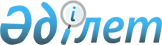 "Азаматтардың жекелеген санаттарына амбулаториялық емделу кезінде дәрілік заттарды жергілікті бюджет қаражаты есебінен қосымша тегін беру туралы" облыстық мәслихаттың 2013 жылғы 11 желтоқсандағы № 171 шешіміне өзгерістер енгізу туралы
					
			Күшін жойған
			
			
		
					Ақтөбе облыстық мәслихатының 2014 жылғы 15 тамыздағы № 233 шешімі. Ақтөбе облысының Әділет департаментінде 2014 жылғы 8 қыркүйекте № 4029 болып тіркелді. Күші жойылды - Ақтөбе облыстық мәслихатының 2021 жылғы 17 мамырдағы № 39 шешімімен
      Ескерту. Күші жойылды - Ақтөбе облыстық мәслихатының 17.05.2021 № 39 шешімімен (алғашқы ресми жарияланған күнінен кейін күнтізбелік он күн өткен соң қолданысқа енгiзiледi).

      РҚАО ескертпесі.

      Құжаттың мәтінінде түпнұсқаның пунктуациясы мен орфографиясы сақталған.
      "Халық денсаулығы және денсаулық сақтау жүйесі туралы" Қазақстан Республикасының 2009 жылғы 18 қыркүйектегі Кодексінің 9-бабының 1-тармағының 5) тармақшасына, "Қазақстан Республикасындағы жергілікті мемлекеттік басқару және өзін-өзі басқару туралы" Қазақстан Республикасының 2001 жылғы 23 қаңтардағы Заңының 6-бабына сәйкес Ақтөбе облыстық мәслихаты ШЕШІМ ҚАБЫЛДАДЫ:
      1. "Азаматтардың жекелеген санаттарына амбулаториялық емделу кезінде дәрілік заттарды жергілікті бюджет қаражаты есебінен қосымша тегін беру туралы" облыстық мәслихаттың 2013 жылғы 11 желтоқсандағы № 171 шешіміне (Нормативтық құқықтық кесімдері мемлекеттік тіркеу тізілімінде № 3725 тіркелген, 2014 жылғы 7 қаңтардағы "Ақтөбе", "Актюбинский вестник" газеттерінің № 1-2 жарияланған) мынадай өзгерістер енгізілсін:
      Көрсетілген шешіммен бекітілген, азаматтардың жекелеген санаттарына амбулаториялық емделу кезінде жергілікті бюджет қаражаты есебінен тегін берілетін, қосымша дәрілік заттар, қосымшаға сәйкес жаңа редакцияда бекітілсін.
      2. Осы шешім 2014 жылғы 1 қазаннан бастап қолданысқа енгізіледі және ресми жариялануға тиіс. Азаматтардың жекелеген санаттарына амбулаториялық емделу кезiнде жергілікті бюджет қаражаты есебінен тегін берілетін қосымша дәрiлiк заттар
					© 2012. Қазақстан Республикасы Әділет министрлігінің «Қазақстан Республикасының Заңнама және құқықтық ақпарат институты» ШЖҚ РМК
				
      Облыстық мәслихаттың 
сессия төрағасы 

Облыстықмәслихаттың хатшысы

      А. АХМЕТ 

С. ҚАЛДЫҒҰЛОВА
2014 жылғы 15 тамыздағы № 233
oблыстық мәслихаттың шешіміне
қосымша
2013 жылғы 11 желтоқсандағы № 171
облыстық мәслихаттың шешіміне
қосымша
№
Дәрiлiк заттардың атауы (шығару нысаны)
Аурулар
Халық санаты
1.
Бозентан, таблетка, қабықпен жабылған 125 мг 
өкпе артериялық гипертензиясы
диспансерлік есепте тұрған барлық саннаттар
2.
Силденафил, таблетка, қабықпен жабылған 50 мг, 100 мг, пленкалық қабықпен жабылған 25 мг, 50 мг, 100 мг 
өкпе артериялық гипертензиясы
диспансерлік есепте тұрған барлық саннаттар
3.
Метилпреднизолон, таблетка, 4 мг, 16 мг 
жүйелі склеродермия
диспансерлік есепте тұрған барлық саннаттар
4.
Пеницилламин, таблетка, 250 мг
жүйелі склеродермия
диспансерлік есепте тұрған барлық саннаттар
5.
Метотрексат, егуге арналған ерітінді 10 мг/мл 2 мл
жүйелі склеродермия
диспансерлік есепте тұрған барлық саннаттар
6.
Кларитромицин, таблетка, 250 мг 
жалпы түрленгішті иммундық жетіспеушілігі
диспансерлік есепте тұрған барлық саннаттар
7.
Итраконазол, ішуге арналған ерітінді, 10 мг/мл 150 мл
жалпы түрленгішті иммундық жетіспеушілігі
диспансерлік есепте тұрған барлық саннаттар
8.
Телбивудин, таблетка, пленкалық қабықпен жабылған, 600 мг 
вирустық гепатит В нәтижесіндегі бауыр циррозы
диспансерлік есепте тұрған барлық саннаттар
9.
Ламивудин, таблетка, 100 мг
вирустық гепатит В нәтижесіндегі бауыр циррозы
диспансерлік есепте тұрған барлық саннаттар
10.
Прамипексол, бақылаулы шығары-луымен ұзақ босатылатын таблетка 0,375 мг, 0,75 мг, 1,5 мг, 3 мг 
Паркинсон ауруы
диспансерлік есепте тұрған барлық саннаттар
11.
Инфликсимаб, ұнтақ, көктамырішілік енгізу үшін ерітінді дайындауға арналған лиофилденген 100 мг
созылмалы бейспецификалы ойықжаралы колит және Бехчет ауруы
диспансерлік есепте тұрған барлық саннаттар
12.
Панкреатин, шағын микросферадан тұратын ішекте еритін қабықтағы капсула, 150 мг
туа біткен бауыр фиброзы
диспансерлік есепте тұрған барлық саннаттар
13.
Адеметионин, таблетка, ішекте еритін қабықпен жабылған, 400 мг, инъекциялық ерітінді дайындауға арналған лиофилденген ұнтақ, 400 мг
туа біткен бауыр фиброзы
диспансерлік есепте тұрған барлық саннаттар
14.
Урсодезоксихол қышқылы, капсула, 250 мг
туа біткен бауыр фиброзы
диспансерлік есепте тұрған барлық саннаттар
15.
Варфарин, таблетка, 2,5 мг
жоғарғы қуыс тамыр синдромы
диспансерлік есепте тұрған барлық саннаттар
16.
Вандетаниб, таблетка, қабықпен жабылған, 300 мг
қалқанша безінің медулярлық ісігі
диспансерлік есепте тұрған барлық саннаттар
17.
Леветирацетам, таблетка, 500 мг
эпилепсия
диспансерлік есепте тұрған барлық саннаттар
18.
Брентуксимаб, инфузиялық егуге арналған ерітінді концентрат дайындайтын ұнтақ, 50 мг
анапластикалық Т-клетка неходжкиндық лимфомасы
диспансерлік есепте тұрған барлық саннаттар
19.
Адеметионин, таблетка, ішекте еритін қабықпен жабылған, 400 мг, инъекциялық ерітінді дайындауға арналған лиофилденген ұнтақ, 400 мг
кистоздық фиброз (муковисцидоз)
диспансерлік есепте тұрған балалар
20.
Урсодезоксихол қышқылы, капсула, 250 мг
кистоздық фиброз (муковисцидоз)
диспансерлік есепте тұрған балалар
21.
Тобрамицин, ингаляцияға арналған ерітінді, 75 мг/мл 4 мл 
кистоздық фиброз (муковисцидоз)
диспансерлік есепте тұрған балалар
22.
Колистиметат натрия, ингаляцияға арналған ерітінді, 1 млн.бірл. 
кистоздық фиброз (муковисцидоз)
диспансерлік есепте тұрған балалар
23.
Тоцилизумаб, сауыттағы инфузиялық ерітінді дайындауға арналған концентрат 400 мг/20 мл, 200 мг/10 мл, 80 мг/4 мл
ювенилдық артрит
диспансерлік есепте тұрған балалар
24.
Изотретионин, капсула, 20 мг 
нейробластома
диспансерлік есепте тұрған балалар
25.
Циклоспорин, ішке ішетін ерітіндісі, 50 мл
күшею гломерулярлық ауру
диспансерлік есепте тұрған балалар
26.
Винпоцетин, егуге арналған ерітінді, 0,5%
жүйке жүйесі аурулары
Ұлы Отан соғысына қатысушылар - бiрiншi дүниежүзiлiк, азамат және Ұлы Отан соғыстары кезеңiнде, сондай-ақ бұрынғы КСР Одағын қорғау жөнiндегi басқа да ұрыс операциялары кезiнде майдандағы армия флот құрамына кiрген бөлiмдерде, штабтар мен мекемелерде қызмет еткен әскери қызметшiлер, азамат және Ұлы Отан соғыстарының партизандары мен астыртын күрес жүргiзушiлерi соғысқа қатысушылар;

Ұлы Отан соғысының мүгедектері – Бiрiншi дүниежүзiлiк, азамат және Ұлы Отан соғыстарында майдандағы армия мен флоттың әскери қызметшiлерi, партизандар мен астыртын күрес жүргiзушiлер қатарында болған адамдар, сондайақ бiрiншi дүниежүзiлiк, азамат және Ұлы Отан соғыстары кезiнде майданда, ұрыс қимылдары жүргiзiлген аудандарда, майдан маңындағы темiр жол учаскелерiнде, қорғаныс шептерiн, әскеритеңiз базалары мен аэродромдар салу кезiнде жаралануы, контузия алуы, зақымдануы немесе ауруға шалдығуы салдарынан мүгедек болған әрi зейнетақымен қамсыздандырылуы жағынан әскери қызметшiлерге теңестiрiлген жұмысшылар мен қызметшiлер;

басқа мемлекеттің аумағындағы жауынгер әрекет ететін қатысушылар, дәл жаттығу жиындарына шақырылып, ұрыс қимылдары жүрiп жатқан кезде Ауғанстанға жiберiлген әскери мiндеттiлер;

ұрыс қимылдары жүрiп жатқан осы елге жүк жеткiзу үшiн Ауғанстанға жiберiлген автомобиль батальондарының әскери қызметшiлерi; 

бұрынғы КСР Одағының аумағынан Ауғанстанға жауынгерлiк тапсырмаларды орындау үшiн ұшулар жасаған ұшу құрамының әскери қызметшiлерi; 

Ауғанстандағы кеңес әскери құрамына қызмет көрсеткен жараланған, контузия алған немесе зақымданған, яки ұрыс қимылдарын қамтамасыз етуге қатысқаны үшiн бұрынғы КСР Одағының ордендерiмен және медальдерiмен наградталған жұмысшылар мен қызметшiлер; 

1986-1987 жылдары Чернобыль АЭС-iндегi апаттың зардаптарын жоюға қатысқан адамдар;

басқа да радиациялық апаттар мен авариялардың зардаптарын жоюға қатысқан, сондай-ақ ядролық сынақтар мен жаттығуларға тiкелей қатысқан адамдар (Семей ЯП).
27.
Цитиколин, егуге арналған ерітінді, 1000 мг/4 мл, ішуге арналған ерітінді, 10 г/100 мл
жүйке жүйесі аурулары
Ұлы Отан соғысына қатысушылар - бiрiншi дүниежүзiлiк, азамат және Ұлы Отан соғыстары кезеңiнде, сондай-ақ бұрынғы КСР Одағын қорғау жөнiндегi басқа да ұрыс операциялары кезiнде майдандағы армия флот құрамына кiрген бөлiмдерде, штабтар мен мекемелерде қызмет еткен әскери қызметшiлер, азамат және Ұлы Отан соғыстарының партизандары мен астыртын күрес жүргiзушiлерi соғысқа қатысушылар;

Ұлы Отан соғысының мүгедектері – Бiрiншi дүниежүзiлiк, азамат және Ұлы Отан соғыстарында майдандағы армия мен флоттың әскери қызметшiлерi, партизандар мен астыртын күрес жүргiзушiлер қатарында болған адамдар, сондайақ бiрiншi дүниежүзiлiк, азамат және Ұлы Отан соғыстары кезiнде майданда, ұрыс қимылдары жүргiзiлген аудандарда, майдан маңындағы темiр жол учаскелерiнде, қорғаныс шептерiн, әскеритеңiз базалары мен аэродромдар салу кезiнде жаралануы, контузия алуы, зақымдануы немесе ауруға шалдығуы салдарынан мүгедек болған әрi зейнетақымен қамсыздандырылуы жағынан әскери қызметшiлерге теңестiрiлген жұмысшылар мен қызметшiлер;

басқа мемлекеттің аумағындағы жауынгер әрекет ететін қатысушылар, дәл жаттығу жиындарына шақырылып, ұрыс қимылдары жүрiп жатқан кезде Ауғанстанға жiберiлген әскери мiндеттiлер;

ұрыс қимылдары жүрiп жатқан осы елге жүк жеткiзу үшiн Ауғанстанға жiберiлген автомобиль батальондарының әскери қызметшiлерi; 

бұрынғы КСР Одағының аумағынан Ауғанстанға жауынгерлiк тапсырмаларды орындау үшiн ұшулар жасаған ұшу құрамының әскери қызметшiлерi; 

Ауғанстандағы кеңес әскери құрамына қызмет көрсеткен жараланған, контузия алған немесе зақымданған, яки ұрыс қимылдарын қамтамасыз етуге қатысқаны үшiн бұрынғы КСР Одағының ордендерiмен және медальдерiмен наградталған жұмысшылар мен қызметшiлер; 

1986-1987 жылдары Чернобыль АЭС-iндегi апаттың зардаптарын жоюға қатысқан адамдар;

басқа да радиациялық апаттар мен авариялардың зардаптарын жоюға қатысқан, сондай-ақ ядролық сынақтар мен жаттығуларға тiкелей қатысқан адамдар (Семей ЯП).
28.
Бетагистин дигидрохлориді, таблетка, 8 мг, 16 мг, 24 мг 
жүйке жүйесі аурулары
Ұлы Отан соғысына қатысушылар - бiрiншi дүниежүзiлiк, азамат және Ұлы Отан соғыстары кезеңiнде, сондай-ақ бұрынғы КСР Одағын қорғау жөнiндегi басқа да ұрыс операциялары кезiнде майдандағы армия флот құрамына кiрген бөлiмдерде, штабтар мен мекемелерде қызмет еткен әскери қызметшiлер, азамат және Ұлы Отан соғыстарының партизандары мен астыртын күрес жүргiзушiлерi соғысқа қатысушылар;

Ұлы Отан соғысының мүгедектері – Бiрiншi дүниежүзiлiк, азамат және Ұлы Отан соғыстарында майдандағы армия мен флоттың әскери қызметшiлерi, партизандар мен астыртын күрес жүргiзушiлер қатарында болған адамдар, сондайақ бiрiншi дүниежүзiлiк, азамат және Ұлы Отан соғыстары кезiнде майданда, ұрыс қимылдары жүргiзiлген аудандарда, майдан маңындағы темiр жол учаскелерiнде, қорғаныс шептерiн, әскеритеңiз базалары мен аэродромдар салу кезiнде жаралануы, контузия алуы, зақымдануы немесе ауруға шалдығуы салдарынан мүгедек болған әрi зейнетақымен қамсыздандырылуы жағынан әскери қызметшiлерге теңестiрiлген жұмысшылар мен қызметшiлер;

басқа мемлекеттің аумағындағы жауынгер әрекет ететін қатысушылар, дәл жаттығу жиындарына шақырылып, ұрыс қимылдары жүрiп жатқан кезде Ауғанстанға жiберiлген әскери мiндеттiлер;

ұрыс қимылдары жүрiп жатқан осы елге жүк жеткiзу үшiн Ауғанстанға жiберiлген автомобиль батальондарының әскери қызметшiлерi; 

бұрынғы КСР Одағының аумағынан Ауғанстанға жауынгерлiк тапсырмаларды орындау үшiн ұшулар жасаған ұшу құрамының әскери қызметшiлерi; 

Ауғанстандағы кеңес әскери құрамына қызмет көрсеткен жараланған, контузия алған немесе зақымданған, яки ұрыс қимылдарын қамтамасыз етуге қатысқаны үшiн бұрынғы КСР Одағының ордендерiмен және медальдерiмен наградталған жұмысшылар мен қызметшiлер; 

1986-1987 жылдары Чернобыль АЭС-iндегi апаттың зардаптарын жоюға қатысқан адамдар;

басқа да радиациялық апаттар мен авариялардың зардаптарын жоюға қатысқан, сондай-ақ ядролық сынақтар мен жаттығуларға тiкелей қатысқан адамдар (Семей ЯП).
29.
Пирацетам, таблетка, капсула, 400 мг, 800 мг, 1200 мг
жүйке жүйесі аурулары
Ұлы Отан соғысына қатысушылар - бiрiншi дүниежүзiлiк, азамат және Ұлы Отан соғыстары кезеңiнде, сондай-ақ бұрынғы КСР Одағын қорғау жөнiндегi басқа да ұрыс операциялары кезiнде майдандағы армия флот құрамына кiрген бөлiмдерде, штабтар мен мекемелерде қызмет еткен әскери қызметшiлер, азамат және Ұлы Отан соғыстарының партизандары мен астыртын күрес жүргiзушiлерi соғысқа қатысушылар;

Ұлы Отан соғысының мүгедектері – Бiрiншi дүниежүзiлiк, азамат және Ұлы Отан соғыстарында майдандағы армия мен флоттың әскери қызметшiлерi, партизандар мен астыртын күрес жүргiзушiлер қатарында болған адамдар, сондайақ бiрiншi дүниежүзiлiк, азамат және Ұлы Отан соғыстары кезiнде майданда, ұрыс қимылдары жүргiзiлген аудандарда, майдан маңындағы темiр жол учаскелерiнде, қорғаныс шептерiн, әскеритеңiз базалары мен аэродромдар салу кезiнде жаралануы, контузия алуы, зақымдануы немесе ауруға шалдығуы салдарынан мүгедек болған әрi зейнетақымен қамсыздандырылуы жағынан әскери қызметшiлерге теңестiрiлген жұмысшылар мен қызметшiлер;

басқа мемлекеттің аумағындағы жауынгер әрекет ететін қатысушылар, дәл жаттығу жиындарына шақырылып, ұрыс қимылдары жүрiп жатқан кезде Ауғанстанға жiберiлген әскери мiндеттiлер;

ұрыс қимылдары жүрiп жатқан осы елге жүк жеткiзу үшiн Ауғанстанға жiберiлген автомобиль батальондарының әскери қызметшiлерi; 

бұрынғы КСР Одағының аумағынан Ауғанстанға жауынгерлiк тапсырмаларды орындау үшiн ұшулар жасаған ұшу құрамының әскери қызметшiлерi; 

Ауғанстандағы кеңес әскери құрамына қызмет көрсеткен жараланған, контузия алған немесе зақымданған, яки ұрыс қимылдарын қамтамасыз етуге қатысқаны үшiн бұрынғы КСР Одағының ордендерiмен және медальдерiмен наградталған жұмысшылар мен қызметшiлер; 

1986-1987 жылдары Чернобыль АЭС-iндегi апаттың зардаптарын жоюға қатысқан адамдар;

басқа да радиациялық апаттар мен авариялардың зардаптарын жоюға қатысқан, сондай-ақ ядролық сынақтар мен жаттығуларға тiкелей қатысқан адамдар (Семей ЯП).
30.
Циннаризин, таблетка, 25 мг
жүйке жүйесі аурулары
Ұлы Отан соғысына қатысушылар - бiрiншi дүниежүзiлiк, азамат және Ұлы Отан соғыстары кезеңiнде, сондай-ақ бұрынғы КСР Одағын қорғау жөнiндегi басқа да ұрыс операциялары кезiнде майдандағы армия флот құрамына кiрген бөлiмдерде, штабтар мен мекемелерде қызмет еткен әскери қызметшiлер, азамат және Ұлы Отан соғыстарының партизандары мен астыртын күрес жүргiзушiлерi соғысқа қатысушылар;

Ұлы Отан соғысының мүгедектері – Бiрiншi дүниежүзiлiк, азамат және Ұлы Отан соғыстарында майдандағы армия мен флоттың әскери қызметшiлерi, партизандар мен астыртын күрес жүргiзушiлер қатарында болған адамдар, сондайақ бiрiншi дүниежүзiлiк, азамат және Ұлы Отан соғыстары кезiнде майданда, ұрыс қимылдары жүргiзiлген аудандарда, майдан маңындағы темiр жол учаскелерiнде, қорғаныс шептерiн, әскеритеңiз базалары мен аэродромдар салу кезiнде жаралануы, контузия алуы, зақымдануы немесе ауруға шалдығуы салдарынан мүгедек болған әрi зейнетақымен қамсыздандырылуы жағынан әскери қызметшiлерге теңестiрiлген жұмысшылар мен қызметшiлер;

басқа мемлекеттің аумағындағы жауынгер әрекет ететін қатысушылар, дәл жаттығу жиындарына шақырылып, ұрыс қимылдары жүрiп жатқан кезде Ауғанстанға жiберiлген әскери мiндеттiлер;

ұрыс қимылдары жүрiп жатқан осы елге жүк жеткiзу үшiн Ауғанстанға жiберiлген автомобиль батальондарының әскери қызметшiлерi; 

бұрынғы КСР Одағының аумағынан Ауғанстанға жауынгерлiк тапсырмаларды орындау үшiн ұшулар жасаған ұшу құрамының әскери қызметшiлерi; 

Ауғанстандағы кеңес әскери құрамына қызмет көрсеткен жараланған, контузия алған немесе зақымданған, яки ұрыс қимылдарын қамтамасыз етуге қатысқаны үшiн бұрынғы КСР Одағының ордендерiмен және медальдерiмен наградталған жұмысшылар мен қызметшiлер; 

1986-1987 жылдары Чернобыль АЭС-iндегi апаттың зардаптарын жоюға қатысқан адамдар;

басқа да радиациялық апаттар мен авариялардың зардаптарын жоюға қатысқан, сондай-ақ ядролық сынақтар мен жаттығуларға тiкелей қатысқан адамдар (Семей ЯП).
31.
Пентоксифиллин, таблетка, 400 мг 
жүйке жүйесі аурулары
Ұлы Отан соғысына қатысушылар - бiрiншi дүниежүзiлiк, азамат және Ұлы Отан соғыстары кезеңiнде, сондай-ақ бұрынғы КСР Одағын қорғау жөнiндегi басқа да ұрыс операциялары кезiнде майдандағы армия флот құрамына кiрген бөлiмдерде, штабтар мен мекемелерде қызмет еткен әскери қызметшiлер, азамат және Ұлы Отан соғыстарының партизандары мен астыртын күрес жүргiзушiлерi соғысқа қатысушылар;

Ұлы Отан соғысының мүгедектері – Бiрiншi дүниежүзiлiк, азамат және Ұлы Отан соғыстарында майдандағы армия мен флоттың әскери қызметшiлерi, партизандар мен астыртын күрес жүргiзушiлер қатарында болған адамдар, сондайақ бiрiншi дүниежүзiлiк, азамат және Ұлы Отан соғыстары кезiнде майданда, ұрыс қимылдары жүргiзiлген аудандарда, майдан маңындағы темiр жол учаскелерiнде, қорғаныс шептерiн, әскеритеңiз базалары мен аэродромдар салу кезiнде жаралануы, контузия алуы, зақымдануы немесе ауруға шалдығуы салдарынан мүгедек болған әрi зейнетақымен қамсыздандырылуы жағынан әскери қызметшiлерге теңестiрiлген жұмысшылар мен қызметшiлер;

басқа мемлекеттің аумағындағы жауынгер әрекет ететін қатысушылар, дәл жаттығу жиындарына шақырылып, ұрыс қимылдары жүрiп жатқан кезде Ауғанстанға жiберiлген әскери мiндеттiлер;

ұрыс қимылдары жүрiп жатқан осы елге жүк жеткiзу үшiн Ауғанстанға жiберiлген автомобиль батальондарының әскери қызметшiлерi; 

бұрынғы КСР Одағының аумағынан Ауғанстанға жауынгерлiк тапсырмаларды орындау үшiн ұшулар жасаған ұшу құрамының әскери қызметшiлерi; 

Ауғанстандағы кеңес әскери құрамына қызмет көрсеткен жараланған, контузия алған немесе зақымданған, яки ұрыс қимылдарын қамтамасыз етуге қатысқаны үшiн бұрынғы КСР Одағының ордендерiмен және медальдерiмен наградталған жұмысшылар мен қызметшiлер; 

1986-1987 жылдары Чернобыль АЭС-iндегi апаттың зардаптарын жоюға қатысқан адамдар;

басқа да радиациялық апаттар мен авариялардың зардаптарын жоюға қатысқан, сондай-ақ ядролық сынақтар мен жаттығуларға тiкелей қатысқан адамдар (Семей ЯП).
32.
Зопиклон, таблетка, 7,5 мг
жүйке жүйесі аурулары
Ұлы Отан соғысына қатысушылар - бiрiншi дүниежүзiлiк, азамат және Ұлы Отан соғыстары кезеңiнде, сондай-ақ бұрынғы КСР Одағын қорғау жөнiндегi басқа да ұрыс операциялары кезiнде майдандағы армия флот құрамына кiрген бөлiмдерде, штабтар мен мекемелерде қызмет еткен әскери қызметшiлер, азамат және Ұлы Отан соғыстарының партизандары мен астыртын күрес жүргiзушiлерi соғысқа қатысушылар;

Ұлы Отан соғысының мүгедектері – Бiрiншi дүниежүзiлiк, азамат және Ұлы Отан соғыстарында майдандағы армия мен флоттың әскери қызметшiлерi, партизандар мен астыртын күрес жүргiзушiлер қатарында болған адамдар, сондайақ бiрiншi дүниежүзiлiк, азамат және Ұлы Отан соғыстары кезiнде майданда, ұрыс қимылдары жүргiзiлген аудандарда, майдан маңындағы темiр жол учаскелерiнде, қорғаныс шептерiн, әскеритеңiз базалары мен аэродромдар салу кезiнде жаралануы, контузия алуы, зақымдануы немесе ауруға шалдығуы салдарынан мүгедек болған әрi зейнетақымен қамсыздандырылуы жағынан әскери қызметшiлерге теңестiрiлген жұмысшылар мен қызметшiлер;

басқа мемлекеттің аумағындағы жауынгер әрекет ететін қатысушылар, дәл жаттығу жиындарына шақырылып, ұрыс қимылдары жүрiп жатқан кезде Ауғанстанға жiберiлген әскери мiндеттiлер;

ұрыс қимылдары жүрiп жатқан осы елге жүк жеткiзу үшiн Ауғанстанға жiберiлген автомобиль батальондарының әскери қызметшiлерi; 

бұрынғы КСР Одағының аумағынан Ауғанстанға жауынгерлiк тапсырмаларды орындау үшiн ұшулар жасаған ұшу құрамының әскери қызметшiлерi; 

Ауғанстандағы кеңес әскери құрамына қызмет көрсеткен жараланған, контузия алған немесе зақымданған, яки ұрыс қимылдарын қамтамасыз етуге қатысқаны үшiн бұрынғы КСР Одағының ордендерiмен және медальдерiмен наградталған жұмысшылар мен қызметшiлер; 

1986-1987 жылдары Чернобыль АЭС-iндегi апаттың зардаптарын жоюға қатысқан адамдар;

басқа да радиациялық апаттар мен авариялардың зардаптарын жоюға қатысқан, сондай-ақ ядролық сынақтар мен жаттығуларға тiкелей қатысқан адамдар (Семей ЯП).
33.
Тофизопам, таблетка, 50 мг
жүйке жүйесі аурулары
Ұлы Отан соғысына қатысушылар - бiрiншi дүниежүзiлiк, азамат және Ұлы Отан соғыстары кезеңiнде, сондай-ақ бұрынғы КСР Одағын қорғау жөнiндегi басқа да ұрыс операциялары кезiнде майдандағы армия флот құрамына кiрген бөлiмдерде, штабтар мен мекемелерде қызмет еткен әскери қызметшiлер, азамат және Ұлы Отан соғыстарының партизандары мен астыртын күрес жүргiзушiлерi соғысқа қатысушылар;

Ұлы Отан соғысының мүгедектері – Бiрiншi дүниежүзiлiк, азамат және Ұлы Отан соғыстарында майдандағы армия мен флоттың әскери қызметшiлерi, партизандар мен астыртын күрес жүргiзушiлер қатарында болған адамдар, сондайақ бiрiншi дүниежүзiлiк, азамат және Ұлы Отан соғыстары кезiнде майданда, ұрыс қимылдары жүргiзiлген аудандарда, майдан маңындағы темiр жол учаскелерiнде, қорғаныс шептерiн, әскеритеңiз базалары мен аэродромдар салу кезiнде жаралануы, контузия алуы, зақымдануы немесе ауруға шалдығуы салдарынан мүгедек болған әрi зейнетақымен қамсыздандырылуы жағынан әскери қызметшiлерге теңестiрiлген жұмысшылар мен қызметшiлер;

басқа мемлекеттің аумағындағы жауынгер әрекет ететін қатысушылар, дәл жаттығу жиындарына шақырылып, ұрыс қимылдары жүрiп жатқан кезде Ауғанстанға жiберiлген әскери мiндеттiлер;

ұрыс қимылдары жүрiп жатқан осы елге жүк жеткiзу үшiн Ауғанстанға жiберiлген автомобиль батальондарының әскери қызметшiлерi; 

бұрынғы КСР Одағының аумағынан Ауғанстанға жауынгерлiк тапсырмаларды орындау үшiн ұшулар жасаған ұшу құрамының әскери қызметшiлерi; 

Ауғанстандағы кеңес әскери құрамына қызмет көрсеткен жараланған, контузия алған немесе зақымданған, яки ұрыс қимылдарын қамтамасыз етуге қатысқаны үшiн бұрынғы КСР Одағының ордендерiмен және медальдерiмен наградталған жұмысшылар мен қызметшiлер; 

1986-1987 жылдары Чернобыль АЭС-iндегi апаттың зардаптарын жоюға қатысқан адамдар;

басқа да радиациялық апаттар мен авариялардың зардаптарын жоюға қатысқан, сондай-ақ ядролық сынақтар мен жаттығуларға тiкелей қатысқан адамдар (Семей ЯП).
34.
Симвастатин, таблетка, 10 мг, 20 мг, 40 мг
жүрек-тамырлық жүйесі аурулары
Ұлы Отан соғысына қатысушылар - бiрiншi дүниежүзiлiк, азамат және Ұлы Отан соғыстары кезеңiнде, сондай-ақ бұрынғы КСР Одағын қорғау жөнiндегi басқа да ұрыс операциялары кезiнде майдандағы армия флот құрамына кiрген бөлiмдерде, штабтар мен мекемелерде қызмет еткен әскери қызметшiлер, азамат және Ұлы Отан соғыстарының партизандары мен астыртын күрес жүргiзушiлерi соғысқа қатысушылар;

Ұлы Отан соғысының мүгедектері – Бiрiншi дүниежүзiлiк, азамат және Ұлы Отан соғыстарында майдандағы армия мен флоттың әскери қызметшiлерi, партизандар мен астыртын күрес жүргiзушiлер қатарында болған адамдар, сондайақ бiрiншi дүниежүзiлiк, азамат және Ұлы Отан соғыстары кезiнде майданда, ұрыс қимылдары жүргiзiлген аудандарда, майдан маңындағы темiр жол учаскелерiнде, қорғаныс шептерiн, әскеритеңiз базалары мен аэродромдар салу кезiнде жаралануы, контузия алуы, зақымдануы немесе ауруға шалдығуы салдарынан мүгедек болған әрi зейнетақымен қамсыздандырылуы жағынан әскери қызметшiлерге теңестiрiлген жұмысшылар мен қызметшiлер;

басқа мемлекеттің аумағындағы жауынгер әрекет ететін қатысушылар, дәл жаттығу жиындарына шақырылып, ұрыс қимылдары жүрiп жатқан кезде Ауғанстанға жiберiлген әскери мiндеттiлер;

ұрыс қимылдары жүрiп жатқан осы елге жүк жеткiзу үшiн Ауғанстанға жiберiлген автомобиль батальондарының әскери қызметшiлерi; 

бұрынғы КСР Одағының аумағынан Ауғанстанға жауынгерлiк тапсырмаларды орындау үшiн ұшулар жасаған ұшу құрамының әскери қызметшiлерi; 

Ауғанстандағы кеңес әскери құрамына қызмет көрсеткен жараланған, контузия алған немесе зақымданған, яки ұрыс қимылдарын қамтамасыз етуге қатысқаны үшiн бұрынғы КСР Одағының ордендерiмен және медальдерiмен наградталған жұмысшылар мен қызметшiлер; 

1986-1987 жылдары Чернобыль АЭС-iндегi апаттың зардаптарын жоюға қатысқан адамдар;

басқа да радиациялық апаттар мен авариялардың зардаптарын жоюға қатысқан, сондай-ақ ядролық сынақтар мен жаттығуларға тiкелей қатысқан адамдар (Семей ЯП).
35.
Аторвастатин, таблетка, 10 мг, 20 мг
жүрек-тамырлық жүйесі аурулары
Ұлы Отан соғысына қатысушылар - бiрiншi дүниежүзiлiк, азамат және Ұлы Отан соғыстары кезеңiнде, сондай-ақ бұрынғы КСР Одағын қорғау жөнiндегi басқа да ұрыс операциялары кезiнде майдандағы армия флот құрамына кiрген бөлiмдерде, штабтар мен мекемелерде қызмет еткен әскери қызметшiлер, азамат және Ұлы Отан соғыстарының партизандары мен астыртын күрес жүргiзушiлерi соғысқа қатысушылар;

Ұлы Отан соғысының мүгедектері – Бiрiншi дүниежүзiлiк, азамат және Ұлы Отан соғыстарында майдандағы армия мен флоттың әскери қызметшiлерi, партизандар мен астыртын күрес жүргiзушiлер қатарында болған адамдар, сондайақ бiрiншi дүниежүзiлiк, азамат және Ұлы Отан соғыстары кезiнде майданда, ұрыс қимылдары жүргiзiлген аудандарда, майдан маңындағы темiр жол учаскелерiнде, қорғаныс шептерiн, әскеритеңiз базалары мен аэродромдар салу кезiнде жаралануы, контузия алуы, зақымдануы немесе ауруға шалдығуы салдарынан мүгедек болған әрi зейнетақымен қамсыздандырылуы жағынан әскери қызметшiлерге теңестiрiлген жұмысшылар мен қызметшiлер;

басқа мемлекеттің аумағындағы жауынгер әрекет ететін қатысушылар, дәл жаттығу жиындарына шақырылып, ұрыс қимылдары жүрiп жатқан кезде Ауғанстанға жiберiлген әскери мiндеттiлер;

ұрыс қимылдары жүрiп жатқан осы елге жүк жеткiзу үшiн Ауғанстанға жiберiлген автомобиль батальондарының әскери қызметшiлерi; 

бұрынғы КСР Одағының аумағынан Ауғанстанға жауынгерлiк тапсырмаларды орындау үшiн ұшулар жасаған ұшу құрамының әскери қызметшiлерi; 

Ауғанстандағы кеңес әскери құрамына қызмет көрсеткен жараланған, контузия алған немесе зақымданған, яки ұрыс қимылдарын қамтамасыз етуге қатысқаны үшiн бұрынғы КСР Одағының ордендерiмен және медальдерiмен наградталған жұмысшылар мен қызметшiлер; 

1986-1987 жылдары Чернобыль АЭС-iндегi апаттың зардаптарын жоюға қатысқан адамдар;

басқа да радиациялық апаттар мен авариялардың зардаптарын жоюға қатысқан, сондай-ақ ядролық сынақтар мен жаттығуларға тiкелей қатысқан адамдар (Семей ЯП).
36.
Панкреатин, таблетка, шекте еритін қабықпен жабылған, 10000 ӘБ 
ас қорыту органдары аурулары
Ұлы Отан соғысына қатысушылар - бiрiншi дүниежүзiлiк, азамат және Ұлы Отан соғыстары кезеңiнде, сондай-ақ бұрынғы КСР Одағын қорғау жөнiндегi басқа да ұрыс операциялары кезiнде майдандағы армия флот құрамына кiрген бөлiмдерде, штабтар мен мекемелерде қызмет еткен әскери қызметшiлер, азамат және Ұлы Отан соғыстарының партизандары мен астыртын күрес жүргiзушiлерi соғысқа қатысушылар;

Ұлы Отан соғысының мүгедектері – Бiрiншi дүниежүзiлiк, азамат және Ұлы Отан соғыстарында майдандағы армия мен флоттың әскери қызметшiлерi, партизандар мен астыртын күрес жүргiзушiлер қатарында болған адамдар, сондайақ бiрiншi дүниежүзiлiк, азамат және Ұлы Отан соғыстары кезiнде майданда, ұрыс қимылдары жүргiзiлген аудандарда, майдан маңындағы темiр жол учаскелерiнде, қорғаныс шептерiн, әскеритеңiз базалары мен аэродромдар салу кезiнде жаралануы, контузия алуы, зақымдануы немесе ауруға шалдығуы салдарынан мүгедек болған әрi зейнетақымен қамсыздандырылуы жағынан әскери қызметшiлерге теңестiрiлген жұмысшылар мен қызметшiлер;

басқа мемлекеттің аумағындағы жауынгер әрекет ететін қатысушылар, дәл жаттығу жиындарына шақырылып, ұрыс қимылдары жүрiп жатқан кезде Ауғанстанға жiберiлген әскери мiндеттiлер;

ұрыс қимылдары жүрiп жатқан осы елге жүк жеткiзу үшiн Ауғанстанға жiберiлген автомобиль батальондарының әскери қызметшiлерi; 

бұрынғы КСР Одағының аумағынан Ауғанстанға жауынгерлiк тапсырмаларды орындау үшiн ұшулар жасаған ұшу құрамының әскери қызметшiлерi; 

Ауғанстандағы кеңес әскери құрамына қызмет көрсеткен жараланған, контузия алған немесе зақымданған, яки ұрыс қимылдарын қамтамасыз етуге қатысқаны үшiн бұрынғы КСР Одағының ордендерiмен және медальдерiмен наградталған жұмысшылар мен қызметшiлер; 

1986-1987 жылдары Чернобыль АЭС-iндегi апаттың зардаптарын жоюға қатысқан адамдар;

басқа да радиациялық апаттар мен авариялардың зардаптарын жоюға қатысқан, сондай-ақ ядролық сынақтар мен жаттығуларға тiкелей қатысқан адамдар (Семей ЯП).
37.
Құрамында алюминий, су тотығы, магний су тотығы бар аралас препараттар, ішуге арналған суспензия 
ас қорыту органдары аурулары
Ұлы Отан соғысына қатысушылар - бiрiншi дүниежүзiлiк, азамат және Ұлы Отан соғыстары кезеңiнде, сондай-ақ бұрынғы КСР Одағын қорғау жөнiндегi басқа да ұрыс операциялары кезiнде майдандағы армия флот құрамына кiрген бөлiмдерде, штабтар мен мекемелерде қызмет еткен әскери қызметшiлер, азамат және Ұлы Отан соғыстарының партизандары мен астыртын күрес жүргiзушiлерi соғысқа қатысушылар;

Ұлы Отан соғысының мүгедектері – Бiрiншi дүниежүзiлiк, азамат және Ұлы Отан соғыстарында майдандағы армия мен флоттың әскери қызметшiлерi, партизандар мен астыртын күрес жүргiзушiлер қатарында болған адамдар, сондайақ бiрiншi дүниежүзiлiк, азамат және Ұлы Отан соғыстары кезiнде майданда, ұрыс қимылдары жүргiзiлген аудандарда, майдан маңындағы темiр жол учаскелерiнде, қорғаныс шептерiн, әскеритеңiз базалары мен аэродромдар салу кезiнде жаралануы, контузия алуы, зақымдануы немесе ауруға шалдығуы салдарынан мүгедек болған әрi зейнетақымен қамсыздандырылуы жағынан әскери қызметшiлерге теңестiрiлген жұмысшылар мен қызметшiлер;

басқа мемлекеттің аумағындағы жауынгер әрекет ететін қатысушылар, дәл жаттығу жиындарына шақырылып, ұрыс қимылдары жүрiп жатқан кезде Ауғанстанға жiберiлген әскери мiндеттiлер;

ұрыс қимылдары жүрiп жатқан осы елге жүк жеткiзу үшiн Ауғанстанға жiберiлген автомобиль батальондарының әскери қызметшiлерi; 

бұрынғы КСР Одағының аумағынан Ауғанстанға жауынгерлiк тапсырмаларды орындау үшiн ұшулар жасаған ұшу құрамының әскери қызметшiлерi; 

Ауғанстандағы кеңес әскери құрамына қызмет көрсеткен жараланған, контузия алған немесе зақымданған, яки ұрыс қимылдарын қамтамасыз етуге қатысқаны үшiн бұрынғы КСР Одағының ордендерiмен және медальдерiмен наградталған жұмысшылар мен қызметшiлер; 

1986-1987 жылдары Чернобыль АЭС-iндегi апаттың зардаптарын жоюға қатысқан адамдар;

басқа да радиациялық апаттар мен авариялардың зардаптарын жоюға қатысқан, сондай-ақ ядролық сынақтар мен жаттығуларға тiкелей қатысқан адамдар (Семей ЯП).
38.
Флуконазол, таблетка, капсула, 200 мг
ас қорыту органдары аурулары
Ұлы Отан соғысына қатысушылар - бiрiншi дүниежүзiлiк, азамат және Ұлы Отан соғыстары кезеңiнде, сондай-ақ бұрынғы КСР Одағын қорғау жөнiндегi басқа да ұрыс операциялары кезiнде майдандағы армия флот құрамына кiрген бөлiмдерде, штабтар мен мекемелерде қызмет еткен әскери қызметшiлер, азамат және Ұлы Отан соғыстарының партизандары мен астыртын күрес жүргiзушiлерi соғысқа қатысушылар;

Ұлы Отан соғысының мүгедектері – Бiрiншi дүниежүзiлiк, азамат және Ұлы Отан соғыстарында майдандағы армия мен флоттың әскери қызметшiлерi, партизандар мен астыртын күрес жүргiзушiлер қатарында болған адамдар, сондайақ бiрiншi дүниежүзiлiк, азамат және Ұлы Отан соғыстары кезiнде майданда, ұрыс қимылдары жүргiзiлген аудандарда, майдан маңындағы темiр жол учаскелерiнде, қорғаныс шептерiн, әскеритеңiз базалары мен аэродромдар салу кезiнде жаралануы, контузия алуы, зақымдануы немесе ауруға шалдығуы салдарынан мүгедек болған әрi зейнетақымен қамсыздандырылуы жағынан әскери қызметшiлерге теңестiрiлген жұмысшылар мен қызметшiлер;

басқа мемлекеттің аумағындағы жауынгер әрекет ететін қатысушылар, дәл жаттығу жиындарына шақырылып, ұрыс қимылдары жүрiп жатқан кезде Ауғанстанға жiберiлген әскери мiндеттiлер;

ұрыс қимылдары жүрiп жатқан осы елге жүк жеткiзу үшiн Ауғанстанға жiберiлген автомобиль батальондарының әскери қызметшiлерi; 

бұрынғы КСР Одағының аумағынан Ауғанстанға жауынгерлiк тапсырмаларды орындау үшiн ұшулар жасаған ұшу құрамының әскери қызметшiлерi; 

Ауғанстандағы кеңес әскери құрамына қызмет көрсеткен жараланған, контузия алған немесе зақымданған, яки ұрыс қимылдарын қамтамасыз етуге қатысқаны үшiн бұрынғы КСР Одағының ордендерiмен және медальдерiмен наградталған жұмысшылар мен қызметшiлер; 

1986-1987 жылдары Чернобыль АЭС-iндегi апаттың зардаптарын жоюға қатысқан адамдар;

басқа да радиациялық апаттар мен авариялардың зардаптарын жоюға қатысқан, сондай-ақ ядролық сынақтар мен жаттығуларға тiкелей қатысқан адамдар (Семей ЯП).
39.
Лактулоза, ішке ішетін құтыдағы ерітінді
ас қорыту органдары аурулары
Ұлы Отан соғысына қатысушылар - бiрiншi дүниежүзiлiк, азамат және Ұлы Отан соғыстары кезеңiнде, сондай-ақ бұрынғы КСР Одағын қорғау жөнiндегi басқа да ұрыс операциялары кезiнде майдандағы армия флот құрамына кiрген бөлiмдерде, штабтар мен мекемелерде қызмет еткен әскери қызметшiлер, азамат және Ұлы Отан соғыстарының партизандары мен астыртын күрес жүргiзушiлерi соғысқа қатысушылар;

Ұлы Отан соғысының мүгедектері – Бiрiншi дүниежүзiлiк, азамат және Ұлы Отан соғыстарында майдандағы армия мен флоттың әскери қызметшiлерi, партизандар мен астыртын күрес жүргiзушiлер қатарында болған адамдар, сондайақ бiрiншi дүниежүзiлiк, азамат және Ұлы Отан соғыстары кезiнде майданда, ұрыс қимылдары жүргiзiлген аудандарда, майдан маңындағы темiр жол учаскелерiнде, қорғаныс шептерiн, әскеритеңiз базалары мен аэродромдар салу кезiнде жаралануы, контузия алуы, зақымдануы немесе ауруға шалдығуы салдарынан мүгедек болған әрi зейнетақымен қамсыздандырылуы жағынан әскери қызметшiлерге теңестiрiлген жұмысшылар мен қызметшiлер;

басқа мемлекеттің аумағындағы жауынгер әрекет ететін қатысушылар, дәл жаттығу жиындарына шақырылып, ұрыс қимылдары жүрiп жатқан кезде Ауғанстанға жiберiлген әскери мiндеттiлер;

ұрыс қимылдары жүрiп жатқан осы елге жүк жеткiзу үшiн Ауғанстанға жiберiлген автомобиль батальондарының әскери қызметшiлерi; 

бұрынғы КСР Одағының аумағынан Ауғанстанға жауынгерлiк тапсырмаларды орындау үшiн ұшулар жасаған ұшу құрамының әскери қызметшiлерi; 

Ауғанстандағы кеңес әскери құрамына қызмет көрсеткен жараланған, контузия алған немесе зақымданған, яки ұрыс қимылдарын қамтамасыз етуге қатысқаны үшiн бұрынғы КСР Одағының ордендерiмен және медальдерiмен наградталған жұмысшылар мен қызметшiлер; 

1986-1987 жылдары Чернобыль АЭС-iндегi апаттың зардаптарын жоюға қатысқан адамдар;

басқа да радиациялық апаттар мен авариялардың зардаптарын жоюға қатысқан, сондай-ақ ядролық сынақтар мен жаттығуларға тiкелей қатысқан адамдар (Семей ЯП).
40.
Ранитидин, таблетка, 150 мг
ас қорыту органдары аурулары
Ұлы Отан соғысына қатысушылар - бiрiншi дүниежүзiлiк, азамат және Ұлы Отан соғыстары кезеңiнде, сондай-ақ бұрынғы КСР Одағын қорғау жөнiндегi басқа да ұрыс операциялары кезiнде майдандағы армия флот құрамына кiрген бөлiмдерде, штабтар мен мекемелерде қызмет еткен әскери қызметшiлер, азамат және Ұлы Отан соғыстарының партизандары мен астыртын күрес жүргiзушiлерi соғысқа қатысушылар;

Ұлы Отан соғысының мүгедектері – Бiрiншi дүниежүзiлiк, азамат және Ұлы Отан соғыстарында майдандағы армия мен флоттың әскери қызметшiлерi, партизандар мен астыртын күрес жүргiзушiлер қатарында болған адамдар, сондайақ бiрiншi дүниежүзiлiк, азамат және Ұлы Отан соғыстары кезiнде майданда, ұрыс қимылдары жүргiзiлген аудандарда, майдан маңындағы темiр жол учаскелерiнде, қорғаныс шептерiн, әскеритеңiз базалары мен аэродромдар салу кезiнде жаралануы, контузия алуы, зақымдануы немесе ауруға шалдығуы салдарынан мүгедек болған әрi зейнетақымен қамсыздандырылуы жағынан әскери қызметшiлерге теңестiрiлген жұмысшылар мен қызметшiлер;

басқа мемлекеттің аумағындағы жауынгер әрекет ететін қатысушылар, дәл жаттығу жиындарына шақырылып, ұрыс қимылдары жүрiп жатқан кезде Ауғанстанға жiберiлген әскери мiндеттiлер;

ұрыс қимылдары жүрiп жатқан осы елге жүк жеткiзу үшiн Ауғанстанға жiберiлген автомобиль батальондарының әскери қызметшiлерi; 

бұрынғы КСР Одағының аумағынан Ауғанстанға жауынгерлiк тапсырмаларды орындау үшiн ұшулар жасаған ұшу құрамының әскери қызметшiлерi; 

Ауғанстандағы кеңес әскери құрамына қызмет көрсеткен жараланған, контузия алған немесе зақымданған, яки ұрыс қимылдарын қамтамасыз етуге қатысқаны үшiн бұрынғы КСР Одағының ордендерiмен және медальдерiмен наградталған жұмысшылар мен қызметшiлер; 

1986-1987 жылдары Чернобыль АЭС-iндегi апаттың зардаптарын жоюға қатысқан адамдар;

басқа да радиациялық апаттар мен авариялардың зардаптарын жоюға қатысқан, сондай-ақ ядролық сынақтар мен жаттығуларға тiкелей қатысқан адамдар (Семей ЯП).
41.
Урсодезоксихол қышқылы, капсула, 250 мг
ас қорыту органдары аурулары
Ұлы Отан соғысына қатысушылар - бiрiншi дүниежүзiлiк, азамат және Ұлы Отан соғыстары кезеңiнде, сондай-ақ бұрынғы КСР Одағын қорғау жөнiндегi басқа да ұрыс операциялары кезiнде майдандағы армия флот құрамына кiрген бөлiмдерде, штабтар мен мекемелерде қызмет еткен әскери қызметшiлер, азамат және Ұлы Отан соғыстарының партизандары мен астыртын күрес жүргiзушiлерi соғысқа қатысушылар;

Ұлы Отан соғысының мүгедектері – Бiрiншi дүниежүзiлiк, азамат және Ұлы Отан соғыстарында майдандағы армия мен флоттың әскери қызметшiлерi, партизандар мен астыртын күрес жүргiзушiлер қатарында болған адамдар, сондайақ бiрiншi дүниежүзiлiк, азамат және Ұлы Отан соғыстары кезiнде майданда, ұрыс қимылдары жүргiзiлген аудандарда, майдан маңындағы темiр жол учаскелерiнде, қорғаныс шептерiн, әскеритеңiз базалары мен аэродромдар салу кезiнде жаралануы, контузия алуы, зақымдануы немесе ауруға шалдығуы салдарынан мүгедек болған әрi зейнетақымен қамсыздандырылуы жағынан әскери қызметшiлерге теңестiрiлген жұмысшылар мен қызметшiлер;

басқа мемлекеттің аумағындағы жауынгер әрекет ететін қатысушылар, дәл жаттығу жиындарына шақырылып, ұрыс қимылдары жүрiп жатқан кезде Ауғанстанға жiберiлген әскери мiндеттiлер;

ұрыс қимылдары жүрiп жатқан осы елге жүк жеткiзу үшiн Ауғанстанға жiберiлген автомобиль батальондарының әскери қызметшiлерi; 

бұрынғы КСР Одағының аумағынан Ауғанстанға жауынгерлiк тапсырмаларды орындау үшiн ұшулар жасаған ұшу құрамының әскери қызметшiлерi; 

Ауғанстандағы кеңес әскери құрамына қызмет көрсеткен жараланған, контузия алған немесе зақымданған, яки ұрыс қимылдарын қамтамасыз етуге қатысқаны үшiн бұрынғы КСР Одағының ордендерiмен және медальдерiмен наградталған жұмысшылар мен қызметшiлер; 

1986-1987 жылдары Чернобыль АЭС-iндегi апаттың зардаптарын жоюға қатысқан адамдар;

басқа да радиациялық апаттар мен авариялардың зардаптарын жоюға қатысқан, сондай-ақ ядролық сынақтар мен жаттығуларға тiкелей қатысқан адамдар (Семей ЯП).
42.
Дротаверин, таблетка, 80 мг
ас қорыту органдары аурулары
Ұлы Отан соғысына қатысушылар - бiрiншi дүниежүзiлiк, азамат және Ұлы Отан соғыстары кезеңiнде, сондай-ақ бұрынғы КСР Одағын қорғау жөнiндегi басқа да ұрыс операциялары кезiнде майдандағы армия флот құрамына кiрген бөлiмдерде, штабтар мен мекемелерде қызмет еткен әскери қызметшiлер, азамат және Ұлы Отан соғыстарының партизандары мен астыртын күрес жүргiзушiлерi соғысқа қатысушылар;

Ұлы Отан соғысының мүгедектері – Бiрiншi дүниежүзiлiк, азамат және Ұлы Отан соғыстарында майдандағы армия мен флоттың әскери қызметшiлерi, партизандар мен астыртын күрес жүргiзушiлер қатарында болған адамдар, сондайақ бiрiншi дүниежүзiлiк, азамат және Ұлы Отан соғыстары кезiнде майданда, ұрыс қимылдары жүргiзiлген аудандарда, майдан маңындағы темiр жол учаскелерiнде, қорғаныс шептерiн, әскеритеңiз базалары мен аэродромдар салу кезiнде жаралануы, контузия алуы, зақымдануы немесе ауруға шалдығуы салдарынан мүгедек болған әрi зейнетақымен қамсыздандырылуы жағынан әскери қызметшiлерге теңестiрiлген жұмысшылар мен қызметшiлер;

басқа мемлекеттің аумағындағы жауынгер әрекет ететін қатысушылар, дәл жаттығу жиындарына шақырылып, ұрыс қимылдары жүрiп жатқан кезде Ауғанстанға жiберiлген әскери мiндеттiлер;

ұрыс қимылдары жүрiп жатқан осы елге жүк жеткiзу үшiн Ауғанстанға жiберiлген автомобиль батальондарының әскери қызметшiлерi; 

бұрынғы КСР Одағының аумағынан Ауғанстанға жауынгерлiк тапсырмаларды орындау үшiн ұшулар жасаған ұшу құрамының әскери қызметшiлерi; 

Ауғанстандағы кеңес әскери құрамына қызмет көрсеткен жараланған, контузия алған немесе зақымданған, яки ұрыс қимылдарын қамтамасыз етуге қатысқаны үшiн бұрынғы КСР Одағының ордендерiмен және медальдерiмен наградталған жұмысшылар мен қызметшiлер; 

1986-1987 жылдары Чернобыль АЭС-iндегi апаттың зардаптарын жоюға қатысқан адамдар;

басқа да радиациялық апаттар мен авариялардың зардаптарын жоюға қатысқан, сондай-ақ ядролық сынақтар мен жаттығуларға тiкелей қатысқан адамдар (Семей ЯП).
43.
Ішек микрофлорасының зат алмасу процесінің өнімінен стерилді концентрат, ішуге арналған ерітінді
ас қорыту органдары аурулары
Ұлы Отан соғысына қатысушылар - бiрiншi дүниежүзiлiк, азамат және Ұлы Отан соғыстары кезеңiнде, сондай-ақ бұрынғы КСР Одағын қорғау жөнiндегi басқа да ұрыс операциялары кезiнде майдандағы армия флот құрамына кiрген бөлiмдерде, штабтар мен мекемелерде қызмет еткен әскери қызметшiлер, азамат және Ұлы Отан соғыстарының партизандары мен астыртын күрес жүргiзушiлерi соғысқа қатысушылар;

Ұлы Отан соғысының мүгедектері – Бiрiншi дүниежүзiлiк, азамат және Ұлы Отан соғыстарында майдандағы армия мен флоттың әскери қызметшiлерi, партизандар мен астыртын күрес жүргiзушiлер қатарында болған адамдар, сондайақ бiрiншi дүниежүзiлiк, азамат және Ұлы Отан соғыстары кезiнде майданда, ұрыс қимылдары жүргiзiлген аудандарда, майдан маңындағы темiр жол учаскелерiнде, қорғаныс шептерiн, әскеритеңiз базалары мен аэродромдар салу кезiнде жаралануы, контузия алуы, зақымдануы немесе ауруға шалдығуы салдарынан мүгедек болған әрi зейнетақымен қамсыздандырылуы жағынан әскери қызметшiлерге теңестiрiлген жұмысшылар мен қызметшiлер;

басқа мемлекеттің аумағындағы жауынгер әрекет ететін қатысушылар, дәл жаттығу жиындарына шақырылып, ұрыс қимылдары жүрiп жатқан кезде Ауғанстанға жiберiлген әскери мiндеттiлер;

ұрыс қимылдары жүрiп жатқан осы елге жүк жеткiзу үшiн Ауғанстанға жiберiлген автомобиль батальондарының әскери қызметшiлерi; 

бұрынғы КСР Одағының аумағынан Ауғанстанға жауынгерлiк тапсырмаларды орындау үшiн ұшулар жасаған ұшу құрамының әскери қызметшiлерi; 

Ауғанстандағы кеңес әскери құрамына қызмет көрсеткен жараланған, контузия алған немесе зақымданған, яки ұрыс қимылдарын қамтамасыз етуге қатысқаны үшiн бұрынғы КСР Одағының ордендерiмен және медальдерiмен наградталған жұмысшылар мен қызметшiлер; 

1986-1987 жылдары Чернобыль АЭС-iндегi апаттың зардаптарын жоюға қатысқан адамдар;

басқа да радиациялық апаттар мен авариялардың зардаптарын жоюға қатысқан, сондай-ақ ядролық сынақтар мен жаттығуларға тiкелей қатысқан адамдар (Семей ЯП).
44.
Карнитин оротаты, бауыр экстрактының улануға қарсы фракция, аденин гидрохлориді, пиридоксин гидрохлориді, цианокобаламин, рибофлавин, егуге ерітінді дайындауға арналған лиофилденген ұнтақ 
ас қорыту органдары аурулары
Ұлы Отан соғысына қатысушылар - бiрiншi дүниежүзiлiк, азамат және Ұлы Отан соғыстары кезеңiнде, сондай-ақ бұрынғы КСР Одағын қорғау жөнiндегi басқа да ұрыс операциялары кезiнде майдандағы армия флот құрамына кiрген бөлiмдерде, штабтар мен мекемелерде қызмет еткен әскери қызметшiлер, азамат және Ұлы Отан соғыстарының партизандары мен астыртын күрес жүргiзушiлерi соғысқа қатысушылар;

Ұлы Отан соғысының мүгедектері – Бiрiншi дүниежүзiлiк, азамат және Ұлы Отан соғыстарында майдандағы армия мен флоттың әскери қызметшiлерi, партизандар мен астыртын күрес жүргiзушiлер қатарында болған адамдар, сондайақ бiрiншi дүниежүзiлiк, азамат және Ұлы Отан соғыстары кезiнде майданда, ұрыс қимылдары жүргiзiлген аудандарда, майдан маңындағы темiр жол учаскелерiнде, қорғаныс шептерiн, әскеритеңiз базалары мен аэродромдар салу кезiнде жаралануы, контузия алуы, зақымдануы немесе ауруға шалдығуы салдарынан мүгедек болған әрi зейнетақымен қамсыздандырылуы жағынан әскери қызметшiлерге теңестiрiлген жұмысшылар мен қызметшiлер;

басқа мемлекеттің аумағындағы жауынгер әрекет ететін қатысушылар, дәл жаттығу жиындарына шақырылып, ұрыс қимылдары жүрiп жатқан кезде Ауғанстанға жiберiлген әскери мiндеттiлер;

ұрыс қимылдары жүрiп жатқан осы елге жүк жеткiзу үшiн Ауғанстанға жiберiлген автомобиль батальондарының әскери қызметшiлерi; 

бұрынғы КСР Одағының аумағынан Ауғанстанға жауынгерлiк тапсырмаларды орындау үшiн ұшулар жасаған ұшу құрамының әскери қызметшiлерi; 

Ауғанстандағы кеңес әскери құрамына қызмет көрсеткен жараланған, контузия алған немесе зақымданған, яки ұрыс қимылдарын қамтамасыз етуге қатысқаны үшiн бұрынғы КСР Одағының ордендерiмен және медальдерiмен наградталған жұмысшылар мен қызметшiлер; 

1986-1987 жылдары Чернобыль АЭС-iндегi апаттың зардаптарын жоюға қатысқан адамдар;

басқа да радиациялық апаттар мен авариялардың зардаптарын жоюға қатысқан, сондай-ақ ядролық сынақтар мен жаттығуларға тiкелей қатысқан адамдар (Семей ЯП).
45.
Эссенциалдық фосфолипидтер, капсула
ас қорыту органдары аурулары
Ұлы Отан соғысына қатысушылар - бiрiншi дүниежүзiлiк, азамат және Ұлы Отан соғыстары кезеңiнде, сондай-ақ бұрынғы КСР Одағын қорғау жөнiндегi басқа да ұрыс операциялары кезiнде майдандағы армия флот құрамына кiрген бөлiмдерде, штабтар мен мекемелерде қызмет еткен әскери қызметшiлер, азамат және Ұлы Отан соғыстарының партизандары мен астыртын күрес жүргiзушiлерi соғысқа қатысушылар;

Ұлы Отан соғысының мүгедектері – Бiрiншi дүниежүзiлiк, азамат және Ұлы Отан соғыстарында майдандағы армия мен флоттың әскери қызметшiлерi, партизандар мен астыртын күрес жүргiзушiлер қатарында болған адамдар, сондайақ бiрiншi дүниежүзiлiк, азамат және Ұлы Отан соғыстары кезiнде майданда, ұрыс қимылдары жүргiзiлген аудандарда, майдан маңындағы темiр жол учаскелерiнде, қорғаныс шептерiн, әскеритеңiз базалары мен аэродромдар салу кезiнде жаралануы, контузия алуы, зақымдануы немесе ауруға шалдығуы салдарынан мүгедек болған әрi зейнетақымен қамсыздандырылуы жағынан әскери қызметшiлерге теңестiрiлген жұмысшылар мен қызметшiлер;

басқа мемлекеттің аумағындағы жауынгер әрекет ететін қатысушылар, дәл жаттығу жиындарына шақырылып, ұрыс қимылдары жүрiп жатқан кезде Ауғанстанға жiберiлген әскери мiндеттiлер;

ұрыс қимылдары жүрiп жатқан осы елге жүк жеткiзу үшiн Ауғанстанға жiберiлген автомобиль батальондарының әскери қызметшiлерi; 

бұрынғы КСР Одағының аумағынан Ауғанстанға жауынгерлiк тапсырмаларды орындау үшiн ұшулар жасаған ұшу құрамының әскери қызметшiлерi; 

Ауғанстандағы кеңес әскери құрамына қызмет көрсеткен жараланған, контузия алған немесе зақымданған, яки ұрыс қимылдарын қамтамасыз етуге қатысқаны үшiн бұрынғы КСР Одағының ордендерiмен және медальдерiмен наградталған жұмысшылар мен қызметшiлер; 

1986-1987 жылдары Чернобыль АЭС-iндегi апаттың зардаптарын жоюға қатысқан адамдар;

басқа да радиациялық апаттар мен авариялардың зардаптарын жоюға қатысқан, сондай-ақ ядролық сынақтар мен жаттығуларға тiкелей қатысқан адамдар (Семей ЯП).
46.
Амброксол, шәрбат, 15 мл/5 мл, 30 мг/5 мл
тыныс алу жүйесі аурулары
Ұлы Отан соғысына қатысушылар - бiрiншi дүниежүзiлiк, азамат және Ұлы Отан соғыстары кезеңiнде, сондай-ақ бұрынғы КСР Одағын қорғау жөнiндегi басқа да ұрыс операциялары кезiнде майдандағы армия флот құрамына кiрген бөлiмдерде, штабтар мен мекемелерде қызмет еткен әскери қызметшiлер, азамат және Ұлы Отан соғыстарының партизандары мен астыртын күрес жүргiзушiлерi соғысқа қатысушылар;

Ұлы Отан соғысының мүгедектері – Бiрiншi дүниежүзiлiк, азамат және Ұлы Отан соғыстарында майдандағы армия мен флоттың әскери қызметшiлерi, партизандар мен астыртын күрес жүргiзушiлер қатарында болған адамдар, сондайақ бiрiншi дүниежүзiлiк, азамат және Ұлы Отан соғыстары кезiнде майданда, ұрыс қимылдары жүргiзiлген аудандарда, майдан маңындағы темiр жол учаскелерiнде, қорғаныс шептерiн, әскеритеңiз базалары мен аэродромдар салу кезiнде жаралануы, контузия алуы, зақымдануы немесе ауруға шалдығуы салдарынан мүгедек болған әрi зейнетақымен қамсыздандырылуы жағынан әскери қызметшiлерге теңестiрiлген жұмысшылар мен қызметшiлер;

басқа мемлекеттің аумағындағы жауынгер әрекет ететін қатысушылар, дәл жаттығу жиындарына шақырылып, ұрыс қимылдары жүрiп жатқан кезде Ауғанстанға жiберiлген әскери мiндеттiлер;

ұрыс қимылдары жүрiп жатқан осы елге жүк жеткiзу үшiн Ауғанстанға жiберiлген автомобиль батальондарының әскери қызметшiлерi; 

бұрынғы КСР Одағының аумағынан Ауғанстанға жауынгерлiк тапсырмаларды орындау үшiн ұшулар жасаған ұшу құрамының әскери қызметшiлерi; 

Ауғанстандағы кеңес әскери құрамына қызмет көрсеткен жараланған, контузия алған немесе зақымданған, яки ұрыс қимылдарын қамтамасыз етуге қатысқаны үшiн бұрынғы КСР Одағының ордендерiмен және медальдерiмен наградталған жұмысшылар мен қызметшiлер; 

1986-1987 жылдары Чернобыль АЭС-iндегi апаттың зардаптарын жоюға қатысқан адамдар;

басқа да радиациялық апаттар мен авариялардың зардаптарын жоюға қатысқан, сондай-ақ ядролық сынақтар мен жаттығуларға тiкелей қатысқан адамдар (Семей ЯП).
47.
Хлоропирамин, таблетка, 25 мг 
тыныс алу жүйесі аурулары
Ұлы Отан соғысына қатысушылар - бiрiншi дүниежүзiлiк, азамат және Ұлы Отан соғыстары кезеңiнде, сондай-ақ бұрынғы КСР Одағын қорғау жөнiндегi басқа да ұрыс операциялары кезiнде майдандағы армия флот құрамына кiрген бөлiмдерде, штабтар мен мекемелерде қызмет еткен әскери қызметшiлер, азамат және Ұлы Отан соғыстарының партизандары мен астыртын күрес жүргiзушiлерi соғысқа қатысушылар;

Ұлы Отан соғысының мүгедектері – Бiрiншi дүниежүзiлiк, азамат және Ұлы Отан соғыстарында майдандағы армия мен флоттың әскери қызметшiлерi, партизандар мен астыртын күрес жүргiзушiлер қатарында болған адамдар, сондайақ бiрiншi дүниежүзiлiк, азамат және Ұлы Отан соғыстары кезiнде майданда, ұрыс қимылдары жүргiзiлген аудандарда, майдан маңындағы темiр жол учаскелерiнде, қорғаныс шептерiн, әскеритеңiз базалары мен аэродромдар салу кезiнде жаралануы, контузия алуы, зақымдануы немесе ауруға шалдығуы салдарынан мүгедек болған әрi зейнетақымен қамсыздандырылуы жағынан әскери қызметшiлерге теңестiрiлген жұмысшылар мен қызметшiлер;

басқа мемлекеттің аумағындағы жауынгер әрекет ететін қатысушылар, дәл жаттығу жиындарына шақырылып, ұрыс қимылдары жүрiп жатқан кезде Ауғанстанға жiберiлген әскери мiндеттiлер;

ұрыс қимылдары жүрiп жатқан осы елге жүк жеткiзу үшiн Ауғанстанға жiберiлген автомобиль батальондарының әскери қызметшiлерi; 

бұрынғы КСР Одағының аумағынан Ауғанстанға жауынгерлiк тапсырмаларды орындау үшiн ұшулар жасаған ұшу құрамының әскери қызметшiлерi; 

Ауғанстандағы кеңес әскери құрамына қызмет көрсеткен жараланған, контузия алған немесе зақымданған, яки ұрыс қимылдарын қамтамасыз етуге қатысқаны үшiн бұрынғы КСР Одағының ордендерiмен және медальдерiмен наградталған жұмысшылар мен қызметшiлер; 

1986-1987 жылдары Чернобыль АЭС-iндегi апаттың зардаптарын жоюға қатысқан адамдар;

басқа да радиациялық апаттар мен авариялардың зардаптарын жоюға қатысқан, сондай-ақ ядролық сынақтар мен жаттығуларға тiкелей қатысқан адамдар (Семей ЯП).
48.
Карбоцистеин, шәрбат, 250 мг/5 мл
тыныс алу жүйесі аурулары
Ұлы Отан соғысына қатысушылар - бiрiншi дүниежүзiлiк, азамат және Ұлы Отан соғыстары кезеңiнде, сондай-ақ бұрынғы КСР Одағын қорғау жөнiндегi басқа да ұрыс операциялары кезiнде майдандағы армия флот құрамына кiрген бөлiмдерде, штабтар мен мекемелерде қызмет еткен әскери қызметшiлер, азамат және Ұлы Отан соғыстарының партизандары мен астыртын күрес жүргiзушiлерi соғысқа қатысушылар;

Ұлы Отан соғысының мүгедектері – Бiрiншi дүниежүзiлiк, азамат және Ұлы Отан соғыстарында майдандағы армия мен флоттың әскери қызметшiлерi, партизандар мен астыртын күрес жүргiзушiлер қатарында болған адамдар, сондайақ бiрiншi дүниежүзiлiк, азамат және Ұлы Отан соғыстары кезiнде майданда, ұрыс қимылдары жүргiзiлген аудандарда, майдан маңындағы темiр жол учаскелерiнде, қорғаныс шептерiн, әскеритеңiз базалары мен аэродромдар салу кезiнде жаралануы, контузия алуы, зақымдануы немесе ауруға шалдығуы салдарынан мүгедек болған әрi зейнетақымен қамсыздандырылуы жағынан әскери қызметшiлерге теңестiрiлген жұмысшылар мен қызметшiлер;

басқа мемлекеттің аумағындағы жауынгер әрекет ететін қатысушылар, дәл жаттығу жиындарына шақырылып, ұрыс қимылдары жүрiп жатқан кезде Ауғанстанға жiберiлген әскери мiндеттiлер;

ұрыс қимылдары жүрiп жатқан осы елге жүк жеткiзу үшiн Ауғанстанға жiберiлген автомобиль батальондарының әскери қызметшiлерi; 

бұрынғы КСР Одағының аумағынан Ауғанстанға жауынгерлiк тапсырмаларды орындау үшiн ұшулар жасаған ұшу құрамының әскери қызметшiлерi; 

Ауғанстандағы кеңес әскери құрамына қызмет көрсеткен жараланған, контузия алған немесе зақымданған, яки ұрыс қимылдарын қамтамасыз етуге қатысқаны үшiн бұрынғы КСР Одағының ордендерiмен және медальдерiмен наградталған жұмысшылар мен қызметшiлер; 

1986-1987 жылдары Чернобыль АЭС-iндегi апаттың зардаптарын жоюға қатысқан адамдар;

басқа да радиациялық апаттар мен авариялардың зардаптарын жоюға қатысқан, сондай-ақ ядролық сынақтар мен жаттығуларға тiкелей қатысқан адамдар (Семей ЯП).
49.
Ципрофлоксацин, таблетка, ұзақ шығуылы әсері бар, қабықпен жабылған, 1000 мг 
тыныс алу жүйесі аурулары
Ұлы Отан соғысына қатысушылар - бiрiншi дүниежүзiлiк, азамат және Ұлы Отан соғыстары кезеңiнде, сондай-ақ бұрынғы КСР Одағын қорғау жөнiндегi басқа да ұрыс операциялары кезiнде майдандағы армия флот құрамына кiрген бөлiмдерде, штабтар мен мекемелерде қызмет еткен әскери қызметшiлер, азамат және Ұлы Отан соғыстарының партизандары мен астыртын күрес жүргiзушiлерi соғысқа қатысушылар;

Ұлы Отан соғысының мүгедектері – Бiрiншi дүниежүзiлiк, азамат және Ұлы Отан соғыстарында майдандағы армия мен флоттың әскери қызметшiлерi, партизандар мен астыртын күрес жүргiзушiлер қатарында болған адамдар, сондайақ бiрiншi дүниежүзiлiк, азамат және Ұлы Отан соғыстары кезiнде майданда, ұрыс қимылдары жүргiзiлген аудандарда, майдан маңындағы темiр жол учаскелерiнде, қорғаныс шептерiн, әскеритеңiз базалары мен аэродромдар салу кезiнде жаралануы, контузия алуы, зақымдануы немесе ауруға шалдығуы салдарынан мүгедек болған әрi зейнетақымен қамсыздандырылуы жағынан әскери қызметшiлерге теңестiрiлген жұмысшылар мен қызметшiлер;

басқа мемлекеттің аумағындағы жауынгер әрекет ететін қатысушылар, дәл жаттығу жиындарына шақырылып, ұрыс қимылдары жүрiп жатқан кезде Ауғанстанға жiберiлген әскери мiндеттiлер;

ұрыс қимылдары жүрiп жатқан осы елге жүк жеткiзу үшiн Ауғанстанға жiберiлген автомобиль батальондарының әскери қызметшiлерi; 

бұрынғы КСР Одағының аумағынан Ауғанстанға жауынгерлiк тапсырмаларды орындау үшiн ұшулар жасаған ұшу құрамының әскери қызметшiлерi; 

Ауғанстандағы кеңес әскери құрамына қызмет көрсеткен жараланған, контузия алған немесе зақымданған, яки ұрыс қимылдарын қамтамасыз етуге қатысқаны үшiн бұрынғы КСР Одағының ордендерiмен және медальдерiмен наградталған жұмысшылар мен қызметшiлер; 

1986-1987 жылдары Чернобыль АЭС-iндегi апаттың зардаптарын жоюға қатысқан адамдар;

басқа да радиациялық апаттар мен авариялардың зардаптарын жоюға қатысқан, сондай-ақ ядролық сынақтар мен жаттығуларға тiкелей қатысқан адамдар (Семей ЯП).
50.
Норфлоксацин, таблетка, 400 мг 
несеп-жыныс жүйесі аурулары
Ұлы Отан соғысына қатысушылар - бiрiншi дүниежүзiлiк, азамат және Ұлы Отан соғыстары кезеңiнде, сондай-ақ бұрынғы КСР Одағын қорғау жөнiндегi басқа да ұрыс операциялары кезiнде майдандағы армия флот құрамына кiрген бөлiмдерде, штабтар мен мекемелерде қызмет еткен әскери қызметшiлер, азамат және Ұлы Отан соғыстарының партизандары мен астыртын күрес жүргiзушiлерi соғысқа қатысушылар;

Ұлы Отан соғысының мүгедектері – Бiрiншi дүниежүзiлiк, азамат және Ұлы Отан соғыстарында майдандағы армия мен флоттың әскери қызметшiлерi, партизандар мен астыртын күрес жүргiзушiлер қатарында болған адамдар, сондайақ бiрiншi дүниежүзiлiк, азамат және Ұлы Отан соғыстары кезiнде майданда, ұрыс қимылдары жүргiзiлген аудандарда, майдан маңындағы темiр жол учаскелерiнде, қорғаныс шептерiн, әскеритеңiз базалары мен аэродромдар салу кезiнде жаралануы, контузия алуы, зақымдануы немесе ауруға шалдығуы салдарынан мүгедек болған әрi зейнетақымен қамсыздандырылуы жағынан әскери қызметшiлерге теңестiрiлген жұмысшылар мен қызметшiлер;

басқа мемлекеттің аумағындағы жауынгер әрекет ететін қатысушылар, дәл жаттығу жиындарына шақырылып, ұрыс қимылдары жүрiп жатқан кезде Ауғанстанға жiберiлген әскери мiндеттiлер;

ұрыс қимылдары жүрiп жатқан осы елге жүк жеткiзу үшiн Ауғанстанға жiберiлген автомобиль батальондарының әскери қызметшiлерi; 

бұрынғы КСР Одағының аумағынан Ауғанстанға жауынгерлiк тапсырмаларды орындау үшiн ұшулар жасаған ұшу құрамының әскери қызметшiлерi; 

Ауғанстандағы кеңес әскери құрамына қызмет көрсеткен жараланған, контузия алған немесе зақымданған, яки ұрыс қимылдарын қамтамасыз етуге қатысқаны үшiн бұрынғы КСР Одағының ордендерiмен және медальдерiмен наградталған жұмысшылар мен қызметшiлер; 

1986-1987 жылдары Чернобыль АЭС-iндегi апаттың зардаптарын жоюға қатысқан адамдар;

басқа да радиациялық апаттар мен авариялардың зардаптарын жоюға қатысқан, сондай-ақ ядролық сынақтар мен жаттығуларға тiкелей қатысқан адамдар (Семей ЯП).
51.
Доксазозин, таблетка, 1 мг, 2 мг, 4 мг 
несеп-жыныс жүйесі аурулары
Ұлы Отан соғысына қатысушылар - бiрiншi дүниежүзiлiк, азамат және Ұлы Отан соғыстары кезеңiнде, сондай-ақ бұрынғы КСР Одағын қорғау жөнiндегi басқа да ұрыс операциялары кезiнде майдандағы армия флот құрамына кiрген бөлiмдерде, штабтар мен мекемелерде қызмет еткен әскери қызметшiлер, азамат және Ұлы Отан соғыстарының партизандары мен астыртын күрес жүргiзушiлерi соғысқа қатысушылар;

Ұлы Отан соғысының мүгедектері – Бiрiншi дүниежүзiлiк, азамат және Ұлы Отан соғыстарында майдандағы армия мен флоттың әскери қызметшiлерi, партизандар мен астыртын күрес жүргiзушiлер қатарында болған адамдар, сондайақ бiрiншi дүниежүзiлiк, азамат және Ұлы Отан соғыстары кезiнде майданда, ұрыс қимылдары жүргiзiлген аудандарда, майдан маңындағы темiр жол учаскелерiнде, қорғаныс шептерiн, әскеритеңiз базалары мен аэродромдар салу кезiнде жаралануы, контузия алуы, зақымдануы немесе ауруға шалдығуы салдарынан мүгедек болған әрi зейнетақымен қамсыздандырылуы жағынан әскери қызметшiлерге теңестiрiлген жұмысшылар мен қызметшiлер;

басқа мемлекеттің аумағындағы жауынгер әрекет ететін қатысушылар, дәл жаттығу жиындарына шақырылып, ұрыс қимылдары жүрiп жатқан кезде Ауғанстанға жiберiлген әскери мiндеттiлер;

ұрыс қимылдары жүрiп жатқан осы елге жүк жеткiзу үшiн Ауғанстанға жiберiлген автомобиль батальондарының әскери қызметшiлерi; 

бұрынғы КСР Одағының аумағынан Ауғанстанға жауынгерлiк тапсырмаларды орындау үшiн ұшулар жасаған ұшу құрамының әскери қызметшiлерi; 

Ауғанстандағы кеңес әскери құрамына қызмет көрсеткен жараланған, контузия алған немесе зақымданған, яки ұрыс қимылдарын қамтамасыз етуге қатысқаны үшiн бұрынғы КСР Одағының ордендерiмен және медальдерiмен наградталған жұмысшылар мен қызметшiлер; 

1986-1987 жылдары Чернобыль АЭС-iндегi апаттың зардаптарын жоюға қатысқан адамдар;

басқа да радиациялық апаттар мен авариялардың зардаптарын жоюға қатысқан, сондай-ақ ядролық сынақтар мен жаттығуларға тiкелей қатысқан адамдар (Семей ЯП).
52.
Финастерид, таблетка, қабықпен жабылған, 5 мг
несеп-жыныс жүйесі аурулары
Ұлы Отан соғысына қатысушылар - бiрiншi дүниежүзiлiк, азамат және Ұлы Отан соғыстары кезеңiнде, сондай-ақ бұрынғы КСР Одағын қорғау жөнiндегi басқа да ұрыс операциялары кезiнде майдандағы армия флот құрамына кiрген бөлiмдерде, штабтар мен мекемелерде қызмет еткен әскери қызметшiлер, азамат және Ұлы Отан соғыстарының партизандары мен астыртын күрес жүргiзушiлерi соғысқа қатысушылар;

Ұлы Отан соғысының мүгедектері – Бiрiншi дүниежүзiлiк, азамат және Ұлы Отан соғыстарында майдандағы армия мен флоттың әскери қызметшiлерi, партизандар мен астыртын күрес жүргiзушiлер қатарында болған адамдар, сондайақ бiрiншi дүниежүзiлiк, азамат және Ұлы Отан соғыстары кезiнде майданда, ұрыс қимылдары жүргiзiлген аудандарда, майдан маңындағы темiр жол учаскелерiнде, қорғаныс шептерiн, әскеритеңiз базалары мен аэродромдар салу кезiнде жаралануы, контузия алуы, зақымдануы немесе ауруға шалдығуы салдарынан мүгедек болған әрi зейнетақымен қамсыздандырылуы жағынан әскери қызметшiлерге теңестiрiлген жұмысшылар мен қызметшiлер;

басқа мемлекеттің аумағындағы жауынгер әрекет ететін қатысушылар, дәл жаттығу жиындарына шақырылып, ұрыс қимылдары жүрiп жатқан кезде Ауғанстанға жiберiлген әскери мiндеттiлер;

ұрыс қимылдары жүрiп жатқан осы елге жүк жеткiзу үшiн Ауғанстанға жiберiлген автомобиль батальондарының әскери қызметшiлерi; 

бұрынғы КСР Одағының аумағынан Ауғанстанға жауынгерлiк тапсырмаларды орындау үшiн ұшулар жасаған ұшу құрамының әскери қызметшiлерi; 

Ауғанстандағы кеңес әскери құрамына қызмет көрсеткен жараланған, контузия алған немесе зақымданған, яки ұрыс қимылдарын қамтамасыз етуге қатысқаны үшiн бұрынғы КСР Одағының ордендерiмен және медальдерiмен наградталған жұмысшылар мен қызметшiлер; 

1986-1987 жылдары Чернобыль АЭС-iндегi апаттың зардаптарын жоюға қатысқан адамдар;

басқа да радиациялық апаттар мен авариялардың зардаптарын жоюға қатысқан, сондай-ақ ядролық сынақтар мен жаттығуларға тiкелей қатысқан адамдар (Семей ЯП).
53.
Тамсулозин, таблетка, бақылаулы шығарылуымен, 0,4 мг
несеп-жыныс жүйесі аурулары
Ұлы Отан соғысына қатысушылар - бiрiншi дүниежүзiлiк, азамат және Ұлы Отан соғыстары кезеңiнде, сондай-ақ бұрынғы КСР Одағын қорғау жөнiндегi басқа да ұрыс операциялары кезiнде майдандағы армия флот құрамына кiрген бөлiмдерде, штабтар мен мекемелерде қызмет еткен әскери қызметшiлер, азамат және Ұлы Отан соғыстарының партизандары мен астыртын күрес жүргiзушiлерi соғысқа қатысушылар;

Ұлы Отан соғысының мүгедектері – Бiрiншi дүниежүзiлiк, азамат және Ұлы Отан соғыстарында майдандағы армия мен флоттың әскери қызметшiлерi, партизандар мен астыртын күрес жүргiзушiлер қатарында болған адамдар, сондайақ бiрiншi дүниежүзiлiк, азамат және Ұлы Отан соғыстары кезiнде майданда, ұрыс қимылдары жүргiзiлген аудандарда, майдан маңындағы темiр жол учаскелерiнде, қорғаныс шептерiн, әскеритеңiз базалары мен аэродромдар салу кезiнде жаралануы, контузия алуы, зақымдануы немесе ауруға шалдығуы салдарынан мүгедек болған әрi зейнетақымен қамсыздандырылуы жағынан әскери қызметшiлерге теңестiрiлген жұмысшылар мен қызметшiлер;

басқа мемлекеттің аумағындағы жауынгер әрекет ететін қатысушылар, дәл жаттығу жиындарына шақырылып, ұрыс қимылдары жүрiп жатқан кезде Ауғанстанға жiберiлген әскери мiндеттiлер;

ұрыс қимылдары жүрiп жатқан осы елге жүк жеткiзу үшiн Ауғанстанға жiберiлген автомобиль батальондарының әскери қызметшiлерi; 

бұрынғы КСР Одағының аумағынан Ауғанстанға жауынгерлiк тапсырмаларды орындау үшiн ұшулар жасаған ұшу құрамының әскери қызметшiлерi; 

Ауғанстандағы кеңес әскери құрамына қызмет көрсеткен жараланған, контузия алған немесе зақымданған, яки ұрыс қимылдарын қамтамасыз етуге қатысқаны үшiн бұрынғы КСР Одағының ордендерiмен және медальдерiмен наградталған жұмысшылар мен қызметшiлер; 

1986-1987 жылдары Чернобыль АЭС-iндегi апаттың зардаптарын жоюға қатысқан адамдар;

басқа да радиациялық апаттар мен авариялардың зардаптарын жоюға қатысқан, сондай-ақ ядролық сынақтар мен жаттығуларға тiкелей қатысқан адамдар (Семей ЯП).
54.
Кетопрофен, иісмай 2,5% 
омыртқа бағаныны мен қозғалыс органдары аурулары
Ұлы Отан соғысына қатысушылар - бiрiншi дүниежүзiлiк, азамат және Ұлы Отан соғыстары кезеңiнде, сондай-ақ бұрынғы КСР Одағын қорғау жөнiндегi басқа да ұрыс операциялары кезiнде майдандағы армия флот құрамына кiрген бөлiмдерде, штабтар мен мекемелерде қызмет еткен әскери қызметшiлер, азамат және Ұлы Отан соғыстарының партизандары мен астыртын күрес жүргiзушiлерi соғысқа қатысушылар;

Ұлы Отан соғысының мүгедектері – Бiрiншi дүниежүзiлiк, азамат және Ұлы Отан соғыстарында майдандағы армия мен флоттың әскери қызметшiлерi, партизандар мен астыртын күрес жүргiзушiлер қатарында болған адамдар, сондайақ бiрiншi дүниежүзiлiк, азамат және Ұлы Отан соғыстары кезiнде майданда, ұрыс қимылдары жүргiзiлген аудандарда, майдан маңындағы темiр жол учаскелерiнде, қорғаныс шептерiн, әскеритеңiз базалары мен аэродромдар салу кезiнде жаралануы, контузия алуы, зақымдануы немесе ауруға шалдығуы салдарынан мүгедек болған әрi зейнетақымен қамсыздандырылуы жағынан әскери қызметшiлерге теңестiрiлген жұмысшылар мен қызметшiлер;

басқа мемлекеттің аумағындағы жауынгер әрекет ететін қатысушылар, дәл жаттығу жиындарына шақырылып, ұрыс қимылдары жүрiп жатқан кезде Ауғанстанға жiберiлген әскери мiндеттiлер;

ұрыс қимылдары жүрiп жатқан осы елге жүк жеткiзу үшiн Ауғанстанға жiберiлген автомобиль батальондарының әскери қызметшiлерi; 

бұрынғы КСР Одағының аумағынан Ауғанстанға жауынгерлiк тапсырмаларды орындау үшiн ұшулар жасаған ұшу құрамының әскери қызметшiлерi; 

Ауғанстандағы кеңес әскери құрамына қызмет көрсеткен жараланған, контузия алған немесе зақымданған, яки ұрыс қимылдарын қамтамасыз етуге қатысқаны үшiн бұрынғы КСР Одағының ордендерiмен және медальдерiмен наградталған жұмысшылар мен қызметшiлер; 

1986-1987 жылдары Чернобыль АЭС-iндегi апаттың зардаптарын жоюға қатысқан адамдар;

басқа да радиациялық апаттар мен авариялардың зардаптарын жоюға қатысқан, сондай-ақ ядролық сынақтар мен жаттығуларға тiкелей қатысқан адамдар (Семей ЯП).
55.
Нимесулид, гелі 30 г
омыртқа бағаныны мен қозғалыс органдары аурулары
Ұлы Отан соғысына қатысушылар - бiрiншi дүниежүзiлiк, азамат және Ұлы Отан соғыстары кезеңiнде, сондай-ақ бұрынғы КСР Одағын қорғау жөнiндегi басқа да ұрыс операциялары кезiнде майдандағы армия флот құрамына кiрген бөлiмдерде, штабтар мен мекемелерде қызмет еткен әскери қызметшiлер, азамат және Ұлы Отан соғыстарының партизандары мен астыртын күрес жүргiзушiлерi соғысқа қатысушылар;

Ұлы Отан соғысының мүгедектері – Бiрiншi дүниежүзiлiк, азамат және Ұлы Отан соғыстарында майдандағы армия мен флоттың әскери қызметшiлерi, партизандар мен астыртын күрес жүргiзушiлер қатарында болған адамдар, сондайақ бiрiншi дүниежүзiлiк, азамат және Ұлы Отан соғыстары кезiнде майданда, ұрыс қимылдары жүргiзiлген аудандарда, майдан маңындағы темiр жол учаскелерiнде, қорғаныс шептерiн, әскеритеңiз базалары мен аэродромдар салу кезiнде жаралануы, контузия алуы, зақымдануы немесе ауруға шалдығуы салдарынан мүгедек болған әрi зейнетақымен қамсыздандырылуы жағынан әскери қызметшiлерге теңестiрiлген жұмысшылар мен қызметшiлер;

басқа мемлекеттің аумағындағы жауынгер әрекет ететін қатысушылар, дәл жаттығу жиындарына шақырылып, ұрыс қимылдары жүрiп жатқан кезде Ауғанстанға жiберiлген әскери мiндеттiлер;

ұрыс қимылдары жүрiп жатқан осы елге жүк жеткiзу үшiн Ауғанстанға жiберiлген автомобиль батальондарының әскери қызметшiлерi; 

бұрынғы КСР Одағының аумағынан Ауғанстанға жауынгерлiк тапсырмаларды орындау үшiн ұшулар жасаған ұшу құрамының әскери қызметшiлерi; 

Ауғанстандағы кеңес әскери құрамына қызмет көрсеткен жараланған, контузия алған немесе зақымданған, яки ұрыс қимылдарын қамтамасыз етуге қатысқаны үшiн бұрынғы КСР Одағының ордендерiмен және медальдерiмен наградталған жұмысшылар мен қызметшiлер; 

1986-1987 жылдары Чернобыль АЭС-iндегi апаттың зардаптарын жоюға қатысқан адамдар;

басқа да радиациялық апаттар мен авариялардың зардаптарын жоюға қатысқан, сондай-ақ ядролық сынақтар мен жаттығуларға тiкелей қатысқан адамдар (Семей ЯП).
56.
Гепарин, сыртқа қолдануға арналған гелі, 1000 ӘБ/г
омыртқа бағаныны мен қозғалыс органдары аурулары
Ұлы Отан соғысына қатысушылар - бiрiншi дүниежүзiлiк, азамат және Ұлы Отан соғыстары кезеңiнде, сондай-ақ бұрынғы КСР Одағын қорғау жөнiндегi басқа да ұрыс операциялары кезiнде майдандағы армия флот құрамына кiрген бөлiмдерде, штабтар мен мекемелерде қызмет еткен әскери қызметшiлер, азамат және Ұлы Отан соғыстарының партизандары мен астыртын күрес жүргiзушiлерi соғысқа қатысушылар;

Ұлы Отан соғысының мүгедектері – Бiрiншi дүниежүзiлiк, азамат және Ұлы Отан соғыстарында майдандағы армия мен флоттың әскери қызметшiлерi, партизандар мен астыртын күрес жүргiзушiлер қатарында болған адамдар, сондайақ бiрiншi дүниежүзiлiк, азамат және Ұлы Отан соғыстары кезiнде майданда, ұрыс қимылдары жүргiзiлген аудандарда, майдан маңындағы темiр жол учаскелерiнде, қорғаныс шептерiн, әскеритеңiз базалары мен аэродромдар салу кезiнде жаралануы, контузия алуы, зақымдануы немесе ауруға шалдығуы салдарынан мүгедек болған әрi зейнетақымен қамсыздандырылуы жағынан әскери қызметшiлерге теңестiрiлген жұмысшылар мен қызметшiлер;

басқа мемлекеттің аумағындағы жауынгер әрекет ететін қатысушылар, дәл жаттығу жиындарына шақырылып, ұрыс қимылдары жүрiп жатқан кезде Ауғанстанға жiберiлген әскери мiндеттiлер;

ұрыс қимылдары жүрiп жатқан осы елге жүк жеткiзу үшiн Ауғанстанға жiберiлген автомобиль батальондарының әскери қызметшiлерi; 

бұрынғы КСР Одағының аумағынан Ауғанстанға жауынгерлiк тапсырмаларды орындау үшiн ұшулар жасаған ұшу құрамының әскери қызметшiлерi; 

Ауғанстандағы кеңес әскери құрамына қызмет көрсеткен жараланған, контузия алған немесе зақымданған, яки ұрыс қимылдарын қамтамасыз етуге қатысқаны үшiн бұрынғы КСР Одағының ордендерiмен және медальдерiмен наградталған жұмысшылар мен қызметшiлер; 

1986-1987 жылдары Чернобыль АЭС-iндегi апаттың зардаптарын жоюға қатысқан адамдар;

басқа да радиациялық апаттар мен авариялардың зардаптарын жоюға қатысқан, сондай-ақ ядролық сынақтар мен жаттығуларға тiкелей қатысқан адамдар (Семей ЯП).
57.
Теноксикам, ерітінді дайындауға арналған лиофиленген ұнтақ, 20 мг
омыртқа бағаныны мен қозғалыс органдары аурулары
Ұлы Отан соғысына қатысушылар - бiрiншi дүниежүзiлiк, азамат және Ұлы Отан соғыстары кезеңiнде, сондай-ақ бұрынғы КСР Одағын қорғау жөнiндегi басқа да ұрыс операциялары кезiнде майдандағы армия флот құрамына кiрген бөлiмдерде, штабтар мен мекемелерде қызмет еткен әскери қызметшiлер, азамат және Ұлы Отан соғыстарының партизандары мен астыртын күрес жүргiзушiлерi соғысқа қатысушылар;

Ұлы Отан соғысының мүгедектері – Бiрiншi дүниежүзiлiк, азамат және Ұлы Отан соғыстарында майдандағы армия мен флоттың әскери қызметшiлерi, партизандар мен астыртын күрес жүргiзушiлер қатарында болған адамдар, сондайақ бiрiншi дүниежүзiлiк, азамат және Ұлы Отан соғыстары кезiнде майданда, ұрыс қимылдары жүргiзiлген аудандарда, майдан маңындағы темiр жол учаскелерiнде, қорғаныс шептерiн, әскеритеңiз базалары мен аэродромдар салу кезiнде жаралануы, контузия алуы, зақымдануы немесе ауруға шалдығуы салдарынан мүгедек болған әрi зейнетақымен қамсыздандырылуы жағынан әскери қызметшiлерге теңестiрiлген жұмысшылар мен қызметшiлер;

басқа мемлекеттің аумағындағы жауынгер әрекет ететін қатысушылар, дәл жаттығу жиындарына шақырылып, ұрыс қимылдары жүрiп жатқан кезде Ауғанстанға жiберiлген әскери мiндеттiлер;

ұрыс қимылдары жүрiп жатқан осы елге жүк жеткiзу үшiн Ауғанстанға жiберiлген автомобиль батальондарының әскери қызметшiлерi; 

бұрынғы КСР Одағының аумағынан Ауғанстанға жауынгерлiк тапсырмаларды орындау үшiн ұшулар жасаған ұшу құрамының әскери қызметшiлерi; 

Ауғанстандағы кеңес әскери құрамына қызмет көрсеткен жараланған, контузия алған немесе зақымданған, яки ұрыс қимылдарын қамтамасыз етуге қатысқаны үшiн бұрынғы КСР Одағының ордендерiмен және медальдерiмен наградталған жұмысшылар мен қызметшiлер; 

1986-1987 жылдары Чернобыль АЭС-iндегi апаттың зардаптарын жоюға қатысқан адамдар;

басқа да радиациялық апаттар мен авариялардың зардаптарын жоюға қатысқан, сондай-ақ ядролық сынақтар мен жаттығуларға тiкелей қатысқан адамдар (Семей ЯП).
58.
Пилокарпин, көз тамшылар, 1%
көз аурулары
Ұлы Отан соғысына қатысушылар - бiрiншi дүниежүзiлiк, азамат және Ұлы Отан соғыстары кезеңiнде, сондай-ақ бұрынғы КСР Одағын қорғау жөнiндегi басқа да ұрыс операциялары кезiнде майдандағы армия флот құрамына кiрген бөлiмдерде, штабтар мен мекемелерде қызмет еткен әскери қызметшiлер, азамат және Ұлы Отан соғыстарының партизандары мен астыртын күрес жүргiзушiлерi соғысқа қатысушылар;

Ұлы Отан соғысының мүгедектері – Бiрiншi дүниежүзiлiк, азамат және Ұлы Отан соғыстарында майдандағы армия мен флоттың әскери қызметшiлерi, партизандар мен астыртын күрес жүргiзушiлер қатарында болған адамдар, сондайақ бiрiншi дүниежүзiлiк, азамат және Ұлы Отан соғыстары кезiнде майданда, ұрыс қимылдары жүргiзiлген аудандарда, майдан маңындағы темiр жол учаскелерiнде, қорғаныс шептерiн, әскеритеңiз базалары мен аэродромдар салу кезiнде жаралануы, контузия алуы, зақымдануы немесе ауруға шалдығуы салдарынан мүгедек болған әрi зейнетақымен қамсыздандырылуы жағынан әскери қызметшiлерге теңестiрiлген жұмысшылар мен қызметшiлер;

басқа мемлекеттің аумағындағы жауынгер әрекет ететін қатысушылар, дәл жаттығу жиындарына шақырылып, ұрыс қимылдары жүрiп жатқан кезде Ауғанстанға жiберiлген әскери мiндеттiлер;

ұрыс қимылдары жүрiп жатқан осы елге жүк жеткiзу үшiн Ауғанстанға жiберiлген автомобиль батальондарының әскери қызметшiлерi; 

бұрынғы КСР Одағының аумағынан Ауғанстанға жауынгерлiк тапсырмаларды орындау үшiн ұшулар жасаған ұшу құрамының әскери қызметшiлерi; 

Ауғанстандағы кеңес әскери құрамына қызмет көрсеткен жараланған, контузия алған немесе зақымданған, яки ұрыс қимылдарын қамтамасыз етуге қатысқаны үшiн бұрынғы КСР Одағының ордендерiмен және медальдерiмен наградталған жұмысшылар мен қызметшiлер; 

1986-1987 жылдары Чернобыль АЭС-iндегi апаттың зардаптарын жоюға қатысқан адамдар;

басқа да радиациялық апаттар мен авариялардың зардаптарын жоюға қатысқан, сондай-ақ ядролық сынақтар мен жаттығуларға тiкелей қатысқан адамдар (Семей ЯП).
59.
Тимолол, көз тамшылар, 0,25%, 0,5% 
көз аурулары
Ұлы Отан соғысына қатысушылар - бiрiншi дүниежүзiлiк, азамат және Ұлы Отан соғыстары кезеңiнде, сондай-ақ бұрынғы КСР Одағын қорғау жөнiндегi басқа да ұрыс операциялары кезiнде майдандағы армия флот құрамына кiрген бөлiмдерде, штабтар мен мекемелерде қызмет еткен әскери қызметшiлер, азамат және Ұлы Отан соғыстарының партизандары мен астыртын күрес жүргiзушiлерi соғысқа қатысушылар;

Ұлы Отан соғысының мүгедектері – Бiрiншi дүниежүзiлiк, азамат және Ұлы Отан соғыстарында майдандағы армия мен флоттың әскери қызметшiлерi, партизандар мен астыртын күрес жүргiзушiлер қатарында болған адамдар, сондайақ бiрiншi дүниежүзiлiк, азамат және Ұлы Отан соғыстары кезiнде майданда, ұрыс қимылдары жүргiзiлген аудандарда, майдан маңындағы темiр жол учаскелерiнде, қорғаныс шептерiн, әскеритеңiз базалары мен аэродромдар салу кезiнде жаралануы, контузия алуы, зақымдануы немесе ауруға шалдығуы салдарынан мүгедек болған әрi зейнетақымен қамсыздандырылуы жағынан әскери қызметшiлерге теңестiрiлген жұмысшылар мен қызметшiлер;

басқа мемлекеттің аумағындағы жауынгер әрекет ететін қатысушылар, дәл жаттығу жиындарына шақырылып, ұрыс қимылдары жүрiп жатқан кезде Ауғанстанға жiберiлген әскери мiндеттiлер;

ұрыс қимылдары жүрiп жатқан осы елге жүк жеткiзу үшiн Ауғанстанға жiберiлген автомобиль батальондарының әскери қызметшiлерi; 

бұрынғы КСР Одағының аумағынан Ауғанстанға жауынгерлiк тапсырмаларды орындау үшiн ұшулар жасаған ұшу құрамының әскери қызметшiлерi; 

Ауғанстандағы кеңес әскери құрамына қызмет көрсеткен жараланған, контузия алған немесе зақымданған, яки ұрыс қимылдарын қамтамасыз етуге қатысқаны үшiн бұрынғы КСР Одағының ордендерiмен және медальдерiмен наградталған жұмысшылар мен қызметшiлер; 

1986-1987 жылдары Чернобыль АЭС-iндегi апаттың зардаптарын жоюға қатысқан адамдар;

басқа да радиациялық апаттар мен авариялардың зардаптарын жоюға қатысқан, сондай-ақ ядролық сынақтар мен жаттығуларға тiкелей қатысқан адамдар (Семей ЯП).
60.
Азапентацен натрий полисульфонаты, көз тамшылар, 15 мл
көз аурулары
Ұлы Отан соғысына қатысушылар - бiрiншi дүниежүзiлiк, азамат және Ұлы Отан соғыстары кезеңiнде, сондай-ақ бұрынғы КСР Одағын қорғау жөнiндегi басқа да ұрыс операциялары кезiнде майдандағы армия флот құрамына кiрген бөлiмдерде, штабтар мен мекемелерде қызмет еткен әскери қызметшiлер, азамат және Ұлы Отан соғыстарының партизандары мен астыртын күрес жүргiзушiлерi соғысқа қатысушылар;

Ұлы Отан соғысының мүгедектері – Бiрiншi дүниежүзiлiк, азамат және Ұлы Отан соғыстарында майдандағы армия мен флоттың әскери қызметшiлерi, партизандар мен астыртын күрес жүргiзушiлер қатарында болған адамдар, сондайақ бiрiншi дүниежүзiлiк, азамат және Ұлы Отан соғыстары кезiнде майданда, ұрыс қимылдары жүргiзiлген аудандарда, майдан маңындағы темiр жол учаскелерiнде, қорғаныс шептерiн, әскеритеңiз базалары мен аэродромдар салу кезiнде жаралануы, контузия алуы, зақымдануы немесе ауруға шалдығуы салдарынан мүгедек болған әрi зейнетақымен қамсыздандырылуы жағынан әскери қызметшiлерге теңестiрiлген жұмысшылар мен қызметшiлер;

басқа мемлекеттің аумағындағы жауынгер әрекет ететін қатысушылар, дәл жаттығу жиындарына шақырылып, ұрыс қимылдары жүрiп жатқан кезде Ауғанстанға жiберiлген әскери мiндеттiлер;

ұрыс қимылдары жүрiп жатқан осы елге жүк жеткiзу үшiн Ауғанстанға жiберiлген автомобиль батальондарының әскери қызметшiлерi; 

бұрынғы КСР Одағының аумағынан Ауғанстанға жауынгерлiк тапсырмаларды орындау үшiн ұшулар жасаған ұшу құрамының әскери қызметшiлерi; 

Ауғанстандағы кеңес әскери құрамына қызмет көрсеткен жараланған, контузия алған немесе зақымданған, яки ұрыс қимылдарын қамтамасыз етуге қатысқаны үшiн бұрынғы КСР Одағының ордендерiмен және медальдерiмен наградталған жұмысшылар мен қызметшiлер; 

1986-1987 жылдары Чернобыль АЭС-iндегi апаттың зардаптарын жоюға қатысқан адамдар;

басқа да радиациялық апаттар мен авариялардың зардаптарын жоюға қатысқан, сондай-ақ ядролық сынақтар мен жаттығуларға тiкелей қатысқан адамдар (Семей ЯП).
61.
Дексапантенол, көз гелі, 5% 
көз аурулары
Ұлы Отан соғысына қатысушылар - бiрiншi дүниежүзiлiк, азамат және Ұлы Отан соғыстары кезеңiнде, сондай-ақ бұрынғы КСР Одағын қорғау жөнiндегi басқа да ұрыс операциялары кезiнде майдандағы армия флот құрамына кiрген бөлiмдерде, штабтар мен мекемелерде қызмет еткен әскери қызметшiлер, азамат және Ұлы Отан соғыстарының партизандары мен астыртын күрес жүргiзушiлерi соғысқа қатысушылар;

Ұлы Отан соғысының мүгедектері – Бiрiншi дүниежүзiлiк, азамат және Ұлы Отан соғыстарында майдандағы армия мен флоттың әскери қызметшiлерi, партизандар мен астыртын күрес жүргiзушiлер қатарында болған адамдар, сондайақ бiрiншi дүниежүзiлiк, азамат және Ұлы Отан соғыстары кезiнде майданда, ұрыс қимылдары жүргiзiлген аудандарда, майдан маңындағы темiр жол учаскелерiнде, қорғаныс шептерiн, әскеритеңiз базалары мен аэродромдар салу кезiнде жаралануы, контузия алуы, зақымдануы немесе ауруға шалдығуы салдарынан мүгедек болған әрi зейнетақымен қамсыздандырылуы жағынан әскери қызметшiлерге теңестiрiлген жұмысшылар мен қызметшiлер;

басқа мемлекеттің аумағындағы жауынгер әрекет ететін қатысушылар, дәл жаттығу жиындарына шақырылып, ұрыс қимылдары жүрiп жатқан кезде Ауғанстанға жiберiлген әскери мiндеттiлер;

ұрыс қимылдары жүрiп жатқан осы елге жүк жеткiзу үшiн Ауғанстанға жiберiлген автомобиль батальондарының әскери қызметшiлерi; 

бұрынғы КСР Одағының аумағынан Ауғанстанға жауынгерлiк тапсырмаларды орындау үшiн ұшулар жасаған ұшу құрамының әскери қызметшiлерi; 

Ауғанстандағы кеңес әскери құрамына қызмет көрсеткен жараланған, контузия алған немесе зақымданған, яки ұрыс қимылдарын қамтамасыз етуге қатысқаны үшiн бұрынғы КСР Одағының ордендерiмен және медальдерiмен наградталған жұмысшылар мен қызметшiлер; 

1986-1987 жылдары Чернобыль АЭС-iндегi апаттың зардаптарын жоюға қатысқан адамдар;

басқа да радиациялық апаттар мен авариялардың зардаптарын жоюға қатысқан, сондай-ақ ядролық сынақтар мен жаттығуларға тiкелей қатысқан адамдар (Семей ЯП).
62.
Тобрамицин, көз тамшылар, 0,3%
көз аурулары
Ұлы Отан соғысына қатысушылар - бiрiншi дүниежүзiлiк, азамат және Ұлы Отан соғыстары кезеңiнде, сондай-ақ бұрынғы КСР Одағын қорғау жөнiндегi басқа да ұрыс операциялары кезiнде майдандағы армия флот құрамына кiрген бөлiмдерде, штабтар мен мекемелерде қызмет еткен әскери қызметшiлер, азамат және Ұлы Отан соғыстарының партизандары мен астыртын күрес жүргiзушiлерi соғысқа қатысушылар;

Ұлы Отан соғысының мүгедектері – Бiрiншi дүниежүзiлiк, азамат және Ұлы Отан соғыстарында майдандағы армия мен флоттың әскери қызметшiлерi, партизандар мен астыртын күрес жүргiзушiлер қатарында болған адамдар, сондайақ бiрiншi дүниежүзiлiк, азамат және Ұлы Отан соғыстары кезiнде майданда, ұрыс қимылдары жүргiзiлген аудандарда, майдан маңындағы темiр жол учаскелерiнде, қорғаныс шептерiн, әскеритеңiз базалары мен аэродромдар салу кезiнде жаралануы, контузия алуы, зақымдануы немесе ауруға шалдығуы салдарынан мүгедек болған әрi зейнетақымен қамсыздандырылуы жағынан әскери қызметшiлерге теңестiрiлген жұмысшылар мен қызметшiлер;

басқа мемлекеттің аумағындағы жауынгер әрекет ететін қатысушылар, дәл жаттығу жиындарына шақырылып, ұрыс қимылдары жүрiп жатқан кезде Ауғанстанға жiберiлген әскери мiндеттiлер;

ұрыс қимылдары жүрiп жатқан осы елге жүк жеткiзу үшiн Ауғанстанға жiберiлген автомобиль батальондарының әскери қызметшiлерi; 

бұрынғы КСР Одағының аумағынан Ауғанстанға жауынгерлiк тапсырмаларды орындау үшiн ұшулар жасаған ұшу құрамының әскери қызметшiлерi; 

Ауғанстандағы кеңес әскери құрамына қызмет көрсеткен жараланған, контузия алған немесе зақымданған, яки ұрыс қимылдарын қамтамасыз етуге қатысқаны үшiн бұрынғы КСР Одағының ордендерiмен және медальдерiмен наградталған жұмысшылар мен қызметшiлер; 

1986-1987 жылдары Чернобыль АЭС-iндегi апаттың зардаптарын жоюға қатысқан адамдар;

басқа да радиациялық апаттар мен авариялардың зардаптарын жоюға қатысқан, сондай-ақ ядролық сынақтар мен жаттығуларға тiкелей қатысқан адамдар (Семей ЯП).
63.
Дексаметазон, көз тамшылары, 0,1% иіс май 
көз аурулары
Ұлы Отан соғысына қатысушылар - бiрiншi дүниежүзiлiк, азамат және Ұлы Отан соғыстары кезеңiнде, сондай-ақ бұрынғы КСР Одағын қорғау жөнiндегi басқа да ұрыс операциялары кезiнде майдандағы армия флот құрамына кiрген бөлiмдерде, штабтар мен мекемелерде қызмет еткен әскери қызметшiлер, азамат және Ұлы Отан соғыстарының партизандары мен астыртын күрес жүргiзушiлерi соғысқа қатысушылар;

Ұлы Отан соғысының мүгедектері – Бiрiншi дүниежүзiлiк, азамат және Ұлы Отан соғыстарында майдандағы армия мен флоттың әскери қызметшiлерi, партизандар мен астыртын күрес жүргiзушiлер қатарында болған адамдар, сондайақ бiрiншi дүниежүзiлiк, азамат және Ұлы Отан соғыстары кезiнде майданда, ұрыс қимылдары жүргiзiлген аудандарда, майдан маңындағы темiр жол учаскелерiнде, қорғаныс шептерiн, әскеритеңiз базалары мен аэродромдар салу кезiнде жаралануы, контузия алуы, зақымдануы немесе ауруға шалдығуы салдарынан мүгедек болған әрi зейнетақымен қамсыздандырылуы жағынан әскери қызметшiлерге теңестiрiлген жұмысшылар мен қызметшiлер;

басқа мемлекеттің аумағындағы жауынгер әрекет ететін қатысушылар, дәл жаттығу жиындарына шақырылып, ұрыс қимылдары жүрiп жатқан кезде Ауғанстанға жiберiлген әскери мiндеттiлер;

ұрыс қимылдары жүрiп жатқан осы елге жүк жеткiзу үшiн Ауғанстанға жiберiлген автомобиль батальондарының әскери қызметшiлерi; 

бұрынғы КСР Одағының аумағынан Ауғанстанға жауынгерлiк тапсырмаларды орындау үшiн ұшулар жасаған ұшу құрамының әскери қызметшiлерi; 

Ауғанстандағы кеңес әскери құрамына қызмет көрсеткен жараланған, контузия алған немесе зақымданған, яки ұрыс қимылдарын қамтамасыз етуге қатысқаны үшiн бұрынғы КСР Одағының ордендерiмен және медальдерiмен наградталған жұмысшылар мен қызметшiлер; 

1986-1987 жылдары Чернобыль АЭС-iндегi апаттың зардаптарын жоюға қатысқан адамдар;

басқа да радиациялық апаттар мен авариялардың зардаптарын жоюға қатысқан, сондай-ақ ядролық сынақтар мен жаттығуларға тiкелей қатысқан адамдар (Семей ЯП).
64.
Травопрост, көз тамшылар, 40 мкг/мл 
көз аурулары
Ұлы Отан соғысына қатысушылар - бiрiншi дүниежүзiлiк, азамат және Ұлы Отан соғыстары кезеңiнде, сондай-ақ бұрынғы КСР Одағын қорғау жөнiндегi басқа да ұрыс операциялары кезiнде майдандағы армия флот құрамына кiрген бөлiмдерде, штабтар мен мекемелерде қызмет еткен әскери қызметшiлер, азамат және Ұлы Отан соғыстарының партизандары мен астыртын күрес жүргiзушiлерi соғысқа қатысушылар;

Ұлы Отан соғысының мүгедектері – Бiрiншi дүниежүзiлiк, азамат және Ұлы Отан соғыстарында майдандағы армия мен флоттың әскери қызметшiлерi, партизандар мен астыртын күрес жүргiзушiлер қатарында болған адамдар, сондайақ бiрiншi дүниежүзiлiк, азамат және Ұлы Отан соғыстары кезiнде майданда, ұрыс қимылдары жүргiзiлген аудандарда, майдан маңындағы темiр жол учаскелерiнде, қорғаныс шептерiн, әскеритеңiз базалары мен аэродромдар салу кезiнде жаралануы, контузия алуы, зақымдануы немесе ауруға шалдығуы салдарынан мүгедек болған әрi зейнетақымен қамсыздандырылуы жағынан әскери қызметшiлерге теңестiрiлген жұмысшылар мен қызметшiлер;

басқа мемлекеттің аумағындағы жауынгер әрекет ететін қатысушылар, дәл жаттығу жиындарына шақырылып, ұрыс қимылдары жүрiп жатқан кезде Ауғанстанға жiберiлген әскери мiндеттiлер;

ұрыс қимылдары жүрiп жатқан осы елге жүк жеткiзу үшiн Ауғанстанға жiберiлген автомобиль батальондарының әскери қызметшiлерi; 

бұрынғы КСР Одағының аумағынан Ауғанстанға жауынгерлiк тапсырмаларды орындау үшiн ұшулар жасаған ұшу құрамының әскери қызметшiлерi; 

Ауғанстандағы кеңес әскери құрамына қызмет көрсеткен жараланған, контузия алған немесе зақымданған, яки ұрыс қимылдарын қамтамасыз етуге қатысқаны үшiн бұрынғы КСР Одағының ордендерiмен және медальдерiмен наградталған жұмысшылар мен қызметшiлер; 

1986-1987 жылдары Чернобыль АЭС-iндегi апаттың зардаптарын жоюға қатысқан адамдар;

басқа да радиациялық апаттар мен авариялардың зардаптарын жоюға қатысқан, сондай-ақ ядролық сынақтар мен жаттығуларға тiкелей қатысқан адамдар (Семей ЯП).
65.
Латанопрост, көз тамшылар, 0,005%
көз аурулары
Ұлы Отан соғысына қатысушылар - бiрiншi дүниежүзiлiк, азамат және Ұлы Отан соғыстары кезеңiнде, сондай-ақ бұрынғы КСР Одағын қорғау жөнiндегi басқа да ұрыс операциялары кезiнде майдандағы армия флот құрамына кiрген бөлiмдерде, штабтар мен мекемелерде қызмет еткен әскери қызметшiлер, азамат және Ұлы Отан соғыстарының партизандары мен астыртын күрес жүргiзушiлерi соғысқа қатысушылар;

Ұлы Отан соғысының мүгедектері – Бiрiншi дүниежүзiлiк, азамат және Ұлы Отан соғыстарында майдандағы армия мен флоттың әскери қызметшiлерi, партизандар мен астыртын күрес жүргiзушiлер қатарында болған адамдар, сондайақ бiрiншi дүниежүзiлiк, азамат және Ұлы Отан соғыстары кезiнде майданда, ұрыс қимылдары жүргiзiлген аудандарда, майдан маңындағы темiр жол учаскелерiнде, қорғаныс шептерiн, әскеритеңiз базалары мен аэродромдар салу кезiнде жаралануы, контузия алуы, зақымдануы немесе ауруға шалдығуы салдарынан мүгедек болған әрi зейнетақымен қамсыздандырылуы жағынан әскери қызметшiлерге теңестiрiлген жұмысшылар мен қызметшiлер;

басқа мемлекеттің аумағындағы жауынгер әрекет ететін қатысушылар, дәл жаттығу жиындарына шақырылып, ұрыс қимылдары жүрiп жатқан кезде Ауғанстанға жiберiлген әскери мiндеттiлер;

ұрыс қимылдары жүрiп жатқан осы елге жүк жеткiзу үшiн Ауғанстанға жiберiлген автомобиль батальондарының әскери қызметшiлерi; 

бұрынғы КСР Одағының аумағынан Ауғанстанға жауынгерлiк тапсырмаларды орындау үшiн ұшулар жасаған ұшу құрамының әскери қызметшiлерi; 

Ауғанстандағы кеңес әскери құрамына қызмет көрсеткен жараланған, контузия алған немесе зақымданған, яки ұрыс қимылдарын қамтамасыз етуге қатысқаны үшiн бұрынғы КСР Одағының ордендерiмен және медальдерiмен наградталған жұмысшылар мен қызметшiлер; 

1986-1987 жылдары Чернобыль АЭС-iндегi апаттың зардаптарын жоюға қатысқан адамдар;

басқа да радиациялық апаттар мен авариялардың зардаптарын жоюға қатысқан, сондай-ақ ядролық сынақтар мен жаттығуларға тiкелей қатысқан адамдар (Семей ЯП).
66.
Дексаметазон + Тобрамицин, көз тамшылар, 0,3% 
көз аурулары
Ұлы Отан соғысына қатысушылар - бiрiншi дүниежүзiлiк, азамат және Ұлы Отан соғыстары кезеңiнде, сондай-ақ бұрынғы КСР Одағын қорғау жөнiндегi басқа да ұрыс операциялары кезiнде майдандағы армия флот құрамына кiрген бөлiмдерде, штабтар мен мекемелерде қызмет еткен әскери қызметшiлер, азамат және Ұлы Отан соғыстарының партизандары мен астыртын күрес жүргiзушiлерi соғысқа қатысушылар;

Ұлы Отан соғысының мүгедектері – Бiрiншi дүниежүзiлiк, азамат және Ұлы Отан соғыстарында майдандағы армия мен флоттың әскери қызметшiлерi, партизандар мен астыртын күрес жүргiзушiлер қатарында болған адамдар, сондайақ бiрiншi дүниежүзiлiк, азамат және Ұлы Отан соғыстары кезiнде майданда, ұрыс қимылдары жүргiзiлген аудандарда, майдан маңындағы темiр жол учаскелерiнде, қорғаныс шептерiн, әскеритеңiз базалары мен аэродромдар салу кезiнде жаралануы, контузия алуы, зақымдануы немесе ауруға шалдығуы салдарынан мүгедек болған әрi зейнетақымен қамсыздандырылуы жағынан әскери қызметшiлерге теңестiрiлген жұмысшылар мен қызметшiлер;

басқа мемлекеттің аумағындағы жауынгер әрекет ететін қатысушылар, дәл жаттығу жиындарына шақырылып, ұрыс қимылдары жүрiп жатқан кезде Ауғанстанға жiберiлген әскери мiндеттiлер;

ұрыс қимылдары жүрiп жатқан осы елге жүк жеткiзу үшiн Ауғанстанға жiберiлген автомобиль батальондарының әскери қызметшiлерi; 

бұрынғы КСР Одағының аумағынан Ауғанстанға жауынгерлiк тапсырмаларды орындау үшiн ұшулар жасаған ұшу құрамының әскери қызметшiлерi; 

Ауғанстандағы кеңес әскери құрамына қызмет көрсеткен жараланған, контузия алған немесе зақымданған, яки ұрыс қимылдарын қамтамасыз етуге қатысқаны үшiн бұрынғы КСР Одағының ордендерiмен және медальдерiмен наградталған жұмысшылар мен қызметшiлер; 

1986-1987 жылдары Чернобыль АЭС-iндегi апаттың зардаптарын жоюға қатысқан адамдар;

басқа да радиациялық апаттар мен авариялардың зардаптарын жоюға қатысқан, сондай-ақ ядролық сынақтар мен жаттығуларға тiкелей қатысқан адамдар (Семей ЯП).
67.
Тетрациклин, көз жағылмай, 1% 
көз аурулары
Ұлы Отан соғысына қатысушылар - бiрiншi дүниежүзiлiк, азамат және Ұлы Отан соғыстары кезеңiнде, сондай-ақ бұрынғы КСР Одағын қорғау жөнiндегi басқа да ұрыс операциялары кезiнде майдандағы армия флот құрамына кiрген бөлiмдерде, штабтар мен мекемелерде қызмет еткен әскери қызметшiлер, азамат және Ұлы Отан соғыстарының партизандары мен астыртын күрес жүргiзушiлерi соғысқа қатысушылар;

Ұлы Отан соғысының мүгедектері – Бiрiншi дүниежүзiлiк, азамат және Ұлы Отан соғыстарында майдандағы армия мен флоттың әскери қызметшiлерi, партизандар мен астыртын күрес жүргiзушiлер қатарында болған адамдар, сондайақ бiрiншi дүниежүзiлiк, азамат және Ұлы Отан соғыстары кезiнде майданда, ұрыс қимылдары жүргiзiлген аудандарда, майдан маңындағы темiр жол учаскелерiнде, қорғаныс шептерiн, әскеритеңiз базалары мен аэродромдар салу кезiнде жаралануы, контузия алуы, зақымдануы немесе ауруға шалдығуы салдарынан мүгедек болған әрi зейнетақымен қамсыздандырылуы жағынан әскери қызметшiлерге теңестiрiлген жұмысшылар мен қызметшiлер;

басқа мемлекеттің аумағындағы жауынгер әрекет ететін қатысушылар, дәл жаттығу жиындарына шақырылып, ұрыс қимылдары жүрiп жатқан кезде Ауғанстанға жiберiлген әскери мiндеттiлер;

ұрыс қимылдары жүрiп жатқан осы елге жүк жеткiзу үшiн Ауғанстанға жiберiлген автомобиль батальондарының әскери қызметшiлерi; 

бұрынғы КСР Одағының аумағынан Ауғанстанға жауынгерлiк тапсырмаларды орындау үшiн ұшулар жасаған ұшу құрамының әскери қызметшiлерi; 

Ауғанстандағы кеңес әскери құрамына қызмет көрсеткен жараланған, контузия алған немесе зақымданған, яки ұрыс қимылдарын қамтамасыз етуге қатысқаны үшiн бұрынғы КСР Одағының ордендерiмен және медальдерiмен наградталған жұмысшылар мен қызметшiлер; 

1986-1987 жылдары Чернобыль АЭС-iндегi апаттың зардаптарын жоюға қатысқан адамдар;

басқа да радиациялық апаттар мен авариялардың зардаптарын жоюға қатысқан, сондай-ақ ядролық сынақтар мен жаттығуларға тiкелей қатысқан адамдар (Семей ЯП).
68.
Ацикловир, 3% көз жағылмай 
көз аурулары
Ұлы Отан соғысына қатысушылар - бiрiншi дүниежүзiлiк, азамат және Ұлы Отан соғыстары кезеңiнде, сондай-ақ бұрынғы КСР Одағын қорғау жөнiндегi басқа да ұрыс операциялары кезiнде майдандағы армия флот құрамына кiрген бөлiмдерде, штабтар мен мекемелерде қызмет еткен әскери қызметшiлер, азамат және Ұлы Отан соғыстарының партизандары мен астыртын күрес жүргiзушiлерi соғысқа қатысушылар;

Ұлы Отан соғысының мүгедектері – Бiрiншi дүниежүзiлiк, азамат және Ұлы Отан соғыстарында майдандағы армия мен флоттың әскери қызметшiлерi, партизандар мен астыртын күрес жүргiзушiлер қатарында болған адамдар, сондайақ бiрiншi дүниежүзiлiк, азамат және Ұлы Отан соғыстары кезiнде майданда, ұрыс қимылдары жүргiзiлген аудандарда, майдан маңындағы темiр жол учаскелерiнде, қорғаныс шептерiн, әскеритеңiз базалары мен аэродромдар салу кезiнде жаралануы, контузия алуы, зақымдануы немесе ауруға шалдығуы салдарынан мүгедек болған әрi зейнетақымен қамсыздандырылуы жағынан әскери қызметшiлерге теңестiрiлген жұмысшылар мен қызметшiлер;

басқа мемлекеттің аумағындағы жауынгер әрекет ететін қатысушылар, дәл жаттығу жиындарына шақырылып, ұрыс қимылдары жүрiп жатқан кезде Ауғанстанға жiберiлген әскери мiндеттiлер;

ұрыс қимылдары жүрiп жатқан осы елге жүк жеткiзу үшiн Ауғанстанға жiберiлген автомобиль батальондарының әскери қызметшiлерi; 

бұрынғы КСР Одағының аумағынан Ауғанстанға жауынгерлiк тапсырмаларды орындау үшiн ұшулар жасаған ұшу құрамының әскери қызметшiлерi; 

Ауғанстандағы кеңес әскери құрамына қызмет көрсеткен жараланған, контузия алған немесе зақымданған, яки ұрыс қимылдарын қамтамасыз етуге қатысқаны үшiн бұрынғы КСР Одағының ордендерiмен және медальдерiмен наградталған жұмысшылар мен қызметшiлер; 

1986-1987 жылдары Чернобыль АЭС-iндегi апаттың зардаптарын жоюға қатысқан адамдар;

басқа да радиациялық апаттар мен авариялардың зардаптарын жоюға қатысқан, сондай-ақ ядролық сынақтар мен жаттығуларға тiкелей қатысқан адамдар (Семей ЯП).
69.
Бетаметазон иісмай, жағылмай, 0,1% 
тері аурулары
Ұлы Отан соғысына қатысушылар - бiрiншi дүниежүзiлiк, азамат және Ұлы Отан соғыстары кезеңiнде, сондай-ақ бұрынғы КСР Одағын қорғау жөнiндегi басқа да ұрыс операциялары кезiнде майдандағы армия флот құрамына кiрген бөлiмдерде, штабтар мен мекемелерде қызмет еткен әскери қызметшiлер, азамат және Ұлы Отан соғыстарының партизандары мен астыртын күрес жүргiзушiлерi соғысқа қатысушылар;

Ұлы Отан соғысының мүгедектері – Бiрiншi дүниежүзiлiк, азамат және Ұлы Отан соғыстарында майдандағы армия мен флоттың әскери қызметшiлерi, партизандар мен астыртын күрес жүргiзушiлер қатарында болған адамдар, сондайақ бiрiншi дүниежүзiлiк, азамат және Ұлы Отан соғыстары кезiнде майданда, ұрыс қимылдары жүргiзiлген аудандарда, майдан маңындағы темiр жол учаскелерiнде, қорғаныс шептерiн, әскеритеңiз базалары мен аэродромдар салу кезiнде жаралануы, контузия алуы, зақымдануы немесе ауруға шалдығуы салдарынан мүгедек болған әрi зейнетақымен қамсыздандырылуы жағынан әскери қызметшiлерге теңестiрiлген жұмысшылар мен қызметшiлер;

басқа мемлекеттің аумағындағы жауынгер әрекет ететін қатысушылар, дәл жаттығу жиындарына шақырылып, ұрыс қимылдары жүрiп жатқан кезде Ауғанстанға жiберiлген әскери мiндеттiлер;

ұрыс қимылдары жүрiп жатқан осы елге жүк жеткiзу үшiн Ауғанстанға жiберiлген автомобиль батальондарының әскери қызметшiлерi; 

бұрынғы КСР Одағының аумағынан Ауғанстанға жауынгерлiк тапсырмаларды орындау үшiн ұшулар жасаған ұшу құрамының әскери қызметшiлерi; 

Ауғанстандағы кеңес әскери құрамына қызмет көрсеткен жараланған, контузия алған немесе зақымданған, яки ұрыс қимылдарын қамтамасыз етуге қатысқаны үшiн бұрынғы КСР Одағының ордендерiмен және медальдерiмен наградталған жұмысшылар мен қызметшiлер; 

1986-1987 жылдары Чернобыль АЭС-iндегi апаттың зардаптарын жоюға қатысқан адамдар;

басқа да радиациялық апаттар мен авариялардың зардаптарын жоюға қатысқан, сондай-ақ ядролық сынақтар мен жаттығуларға тiкелей қатысқан адамдар (Семей ЯП).
70.
Флуоцинолон ацетонид, гелі, 15 г
тері аурулары
Ұлы Отан соғысына қатысушылар - бiрiншi дүниежүзiлiк, азамат және Ұлы Отан соғыстары кезеңiнде, сондай-ақ бұрынғы КСР Одағын қорғау жөнiндегi басқа да ұрыс операциялары кезiнде майдандағы армия флот құрамына кiрген бөлiмдерде, штабтар мен мекемелерде қызмет еткен әскери қызметшiлер, азамат және Ұлы Отан соғыстарының партизандары мен астыртын күрес жүргiзушiлерi соғысқа қатысушылар;

Ұлы Отан соғысының мүгедектері – Бiрiншi дүниежүзiлiк, азамат және Ұлы Отан соғыстарында майдандағы армия мен флоттың әскери қызметшiлерi, партизандар мен астыртын күрес жүргiзушiлер қатарында болған адамдар, сондайақ бiрiншi дүниежүзiлiк, азамат және Ұлы Отан соғыстары кезiнде майданда, ұрыс қимылдары жүргiзiлген аудандарда, майдан маңындағы темiр жол учаскелерiнде, қорғаныс шептерiн, әскеритеңiз базалары мен аэродромдар салу кезiнде жаралануы, контузия алуы, зақымдануы немесе ауруға шалдығуы салдарынан мүгедек болған әрi зейнетақымен қамсыздандырылуы жағынан әскери қызметшiлерге теңестiрiлген жұмысшылар мен қызметшiлер;

басқа мемлекеттің аумағындағы жауынгер әрекет ететін қатысушылар, дәл жаттығу жиындарына шақырылып, ұрыс қимылдары жүрiп жатқан кезде Ауғанстанға жiберiлген әскери мiндеттiлер;

ұрыс қимылдары жүрiп жатқан осы елге жүк жеткiзу үшiн Ауғанстанға жiберiлген автомобиль батальондарының әскери қызметшiлерi; 

бұрынғы КСР Одағының аумағынан Ауғанстанға жауынгерлiк тапсырмаларды орындау үшiн ұшулар жасаған ұшу құрамының әскери қызметшiлерi; 

Ауғанстандағы кеңес әскери құрамына қызмет көрсеткен жараланған, контузия алған немесе зақымданған, яки ұрыс қимылдарын қамтамасыз етуге қатысқаны үшiн бұрынғы КСР Одағының ордендерiмен және медальдерiмен наградталған жұмысшылар мен қызметшiлер; 

1986-1987 жылдары Чернобыль АЭС-iндегi апаттың зардаптарын жоюға қатысқан адамдар;

басқа да радиациялық апаттар мен авариялардың зардаптарын жоюға қатысқан, сондай-ақ ядролық сынақтар мен жаттығуларға тiкелей қатысқан адамдар (Семей ЯП).